第五章  招标项目要求项目概述：本项目共1个包，用于新实训楼公共空间布置及配套设施建设（具体详见招标文件）； 资金性质：财政资金；项目用途：新实训楼公共空间布置及配套设施建设。采购预算：3300000元。标的名称及所属行业：见技术参数（二）商务要求1.交货时间及地点：1.1交货（完工）时间：合同签订后30日内安装调试完毕并交付验收；1.2 交货地点: 陕西科技大学指定地点。2.运输、安装、调试及人员培训：2.1 成交人负责所有设备的运输、安装、调试及使用单位管理人员的培训。2.2 产品包装应符合《商品包装政府采购需求标准（试行）》、《快递包装政府采购需求标准（试行）》的通知（财办库〔2020〕123号）的要求。3.验收： 验收分为三个阶段：交收检验、技术验收和最终验收。（1）交收检验：设备到货后5个日历日内，由采购人、成交人共同对设备进行开箱检查，检查内容包括：设备名称、规格型号、配置要求、制造商、原产地等。若设备与合同要求不符，采购人将拒绝接收。（2）技术验收：交收检验合格后，设备由成交人负责安装调试。安装调试完毕后，成交人提交验收文件，采购方的设备由使用单位对设备进行技术验收（成交人协助），验收以国家相关验收标准或以合同文本中描述的有关技术要求为准。（3）最终验收：技术验收合格后，采购人根据使用单位技术验收报告，组织有关专家对设备进行最终验收。4、付款方式及条件4.1 签订合同前，中标人应缴纳合同金额5%的履约保证金，项目验收合格后，采购人一次性无息退还合同金额5%的履约保证金。 项目最终验收合格后一次性支付合同款的100%。4.2 结算方式：银行转账4.3货款支付单位为：陕西科技大学发票开具的“购货单位（人）”名称为：陕西科技大学5、质量保证：5.1供应商必须保证提供的设备是通过正常渠道获得的、全新的、未使用过的合格产品；其有关知识产权、技术、专利、检验、商务等均要符合中华人民共和国的有关法律、法规；成交人必须承担因所供设备而引起的全部法律责任。5.2 整个项目质保期自验收之日起不得少于 1 年，供应商承诺的质保时间限超过上述要求的，按其承诺时间执行。质保期内成交人应提供维修服务及本项目中货物的维修所需零配件，质保期内维修或更换产生的材料费及人工费属于质保范畴；质保期满后，成交人负责有偿维修，货物维修更换的零部件只收取材料成本费用。6、售后服务及培训要求：6.1 中标人负责设备安装交付，保证设备在进行安装运行等过程中损坏的或有缺陷的部件可方便地得到修理和更换。6.2 用户提出问题及维修要求后，保修期内，保证在24小时内做出答复，保修期外，保证在48小时内做出答复。7、其他要求：7.1 中标人在深化设计过程中，要严格按照招标文件及合同的约定，围绕相关现场勘测资料，并结合采购人及其专家的意见，进行深化设计工作。7.2 中标人在深化设计过程中，必须接受采购人的监督指导，不断完善、细化设计。7.3 应科学合理地利用教学楼空间，确保展示内容应展必展、形式多样、主题性强，并且能够达到对原空间布置效果的提升优化。注：商务条款不允许负偏离，否则将被视为无效响应文件。(三）技术要求技术要求1.项目概况1.1 项目名称：陕西科技大学新实训楼公共空间布置及配套设施项目1.2 项目地点：陕西省西安市未央区未央大学园区陕西科技大学1.3 项目实现方式：在整体风格保持统一的要求下，依据各个学院办学特点打造学校文化空间、设置各院系专属科研、教学展示空间。能够体现办学特点、教学优势、发展方向、阶段成果等内容。形式上，可利用墙体装饰、文化展墙、标识标牌、宣传展板、楼道文化展陈等多种方式来完成制作。打造既实用、又好看，集陕科大教学文化、实验实训文化、各学院特色文化为一体的高质量、高水平的学校教育与实验研究环境。    1.4 采购实施区域：新实训楼南栋入门大厅公共空间、实验楼南栋2-6层公共空间、实验楼北栋入门大厅公共空间、实验楼北栋2-11层公共空间、会议研讨区空间、鸿鹄广场及连廊（实施区域详见附件图纸）。1.5 现有学院设置：新实训楼设置材料科学与工程学院（南栋1层西侧、北栋1-6层）、环境科学与工程学院（北栋7-10层）、机电工程学院（智能制造与机器人工程学院）（南栋1层东侧、南栋2层）、电气与控制工程学院（南栋3层）、化学与化工学院（南栋6层）、南栋4-5层预留。1.6 实施改造过程中，要对所负责区域现场的情况制定科学合理的深度修缮措施（包括墙面、顶面、地面）。2.方案要求投标人在制定方案的过程中，要严格按照招标文件、楼层平面布局图、会议室布置图、货物参数清单的要求，对采购清单内容进行明确。（一）明确的货物样式、形式在学校采购清单基础上明确货物样式、形式，主要包括：需要布置区域的大小及位置，建议的材质或方式，由各投标方根据方案的各自理解明确采购内容，需要提供采购内容的示意图、案例图或效果图设计，能够说明采购货物样式，明确货物选型。 （二）明确文化装置的安装位置各投标人根据建筑平面图、现场实际情况、行业规范等需求，完成文化装置安装的布置方案，主要包括：文化展板安装位置、文化装置的安装位置、标识导视的安装位置、配套家具、设备的安装位置等。（三）会议室空间布置深化各投标人根据建筑平面图及平面布置图，完成会议室空间布置的深化设计，主要包括：空间装饰与风格（可以提供示意图或者参考图，能够说明清楚空间布置形式和效果，效果图更优）。各会议室室内功能根据会议室室内平面图进行设置，由各投标人根据方案的各自理解深化空间布置形式。（四）统一与整体性建筑内部功能复杂，因此保持建筑内部空间的有序统一是非常关键的。多应用一些风格统一且灵活空间布置，减少工程装修;多采用造型主题连贯、统一风格的货物采购，有助于形成一致的风格特点。3.项目内容概况（一）新实训楼南栋区域一层入门大厅  作为新实训楼核心入口，设置大型实验文化装置，体现“地下文物保护材料与技术”教育部重点实验室，整体文化装置的设计倡导空间关联、现代科技、简洁有序且富有人文精神，营造出“认知、保护、传承、创新”的科研工作环境，设置形象展示区、休息区，配置座椅、LED大屏、宣传栏、展示栏、精神堡垒、大厅入口索引导视等。二层——六层教学空间 配置楼道文化装置，总体风格现代简洁、严谨有序。根据各学院标识（参考官网）与各楼科研主题，提取出主题颜色运用到走廊文化装置及标识系统中去。在标准化处理各楼层功能空间与细节设计的同时，又针对各个各专业主题融入特性化设计元素，打造各学院公共空间，设置装饰腰线、电梯楼层示意图挂牌、楼层导视图挂牌、楼层消防通道示意图挂牌、教室信息牌、教室门牌导视、厕所牌标识、温馨警示标识、消防疏散图挂牌、消防栓美化装置等。二层对外廊道 该廊道为联通鸿鹄广场的四个出入口，根据出入口空间特点配置、设置文化装置，主要目的为美化通道。环境学院综合展示区  设置学院形象展示文化装置，展示学院发展概况、学院文化、组织架构、教学特点、发展情况、院系课程等内容，（二）新实训楼楼北栋区域一层入门大厅  设置学院标识牌文化装置，体现楼层办公主要院系名称，设置学院简介文化墙，介绍学院介绍、师资介绍、优势学科、研发成果等，设置形象展示区、院系文化墙展示区、休息区，配置座椅、LED大屏、宣传栏、展示栏、精神堡垒、大厅入口索引导视等。二层——十一层教学空间 配置楼道文化装置，总体风格现代简洁、严谨有序。根据各学院标识（参考官网）与各楼科研主题，提取出主题颜色运用到走廊文化装置及标识系统中去。在标准化处理各楼层功能空间与细节设计的同时，又针对各个各专业主题融入特性化设计元素，打造各学院公共空间，设置装饰腰线、电梯楼层示意图挂牌、楼层导视图挂牌、楼层消防通道示意图挂牌、教室信息牌、教室门牌导视、厕所牌标识、温馨警示标识、消防疏散图挂牌、消防栓美化装置等。（三）实验楼研讨/会议区空间创新研讨区 共2处，每个空间面积67㎡，容纳不少于30人，以创新研讨室为主要用途，创新研讨，灵活，多变，可组合，墙上有白板或可擦可写的新形式，需要配置智能白板互动显示屏、白板、移动座椅、灯光照明、墙面吸音板、讲台、办公桌等，两个空间需要不同风格的设计形式。多功能中型会议区  共2处，每个空间面积100㎡，容纳不少于50人，要求实现教室功能的灵活切换功能，同时满足答辩、小型培训、活动等主要用途，既可以围合式、也可以常规形式，需要配置LED大屏、移动座椅、灯光照明、墙面吸音板、讲台、办公桌等，两个空间需要不同风格的设计形式。。会议区 作为报告厅/大会议室使用，共2处，每个空间面积170㎡，要求容纳不少于120人，以会议、活动，学术报告及展示为主要用途，需要配置LED大屏、会议音响系统、移动座椅、灯光照明、墙面吸音板、讲台、办公桌等，两个空间需要不同风格的设计形式。（四）空间标识为以上区域设置提供整套形象识别系统的生产加工、安装，用以标明各楼层教学、课研、科室、逃生通道、卫生间、办公室的名称，课室名称牌的格调以简洁大方、明快亮丽为主。设计符合陕科大文化精神内涵，具有很强的标识性、系统性、统一性、形象性。（五）鸿鹄广场文化装置配置安装鸿鹄广场文化装置，展示“鸿鹄之志”的精神内涵与学校发展各阶段目标与方向。4.采购内容清单及要求参数本项目核心产品为：室内P1.86全彩屏。（一）新实训楼北栋文化装置（二）鸿鹄广场与2层连廊文化装置（三）新实训楼南栋文化装置（四）会议区设备及家具采购（五）会议室空间装饰工程六、附件（一）新实训楼南栋入门大厅平面图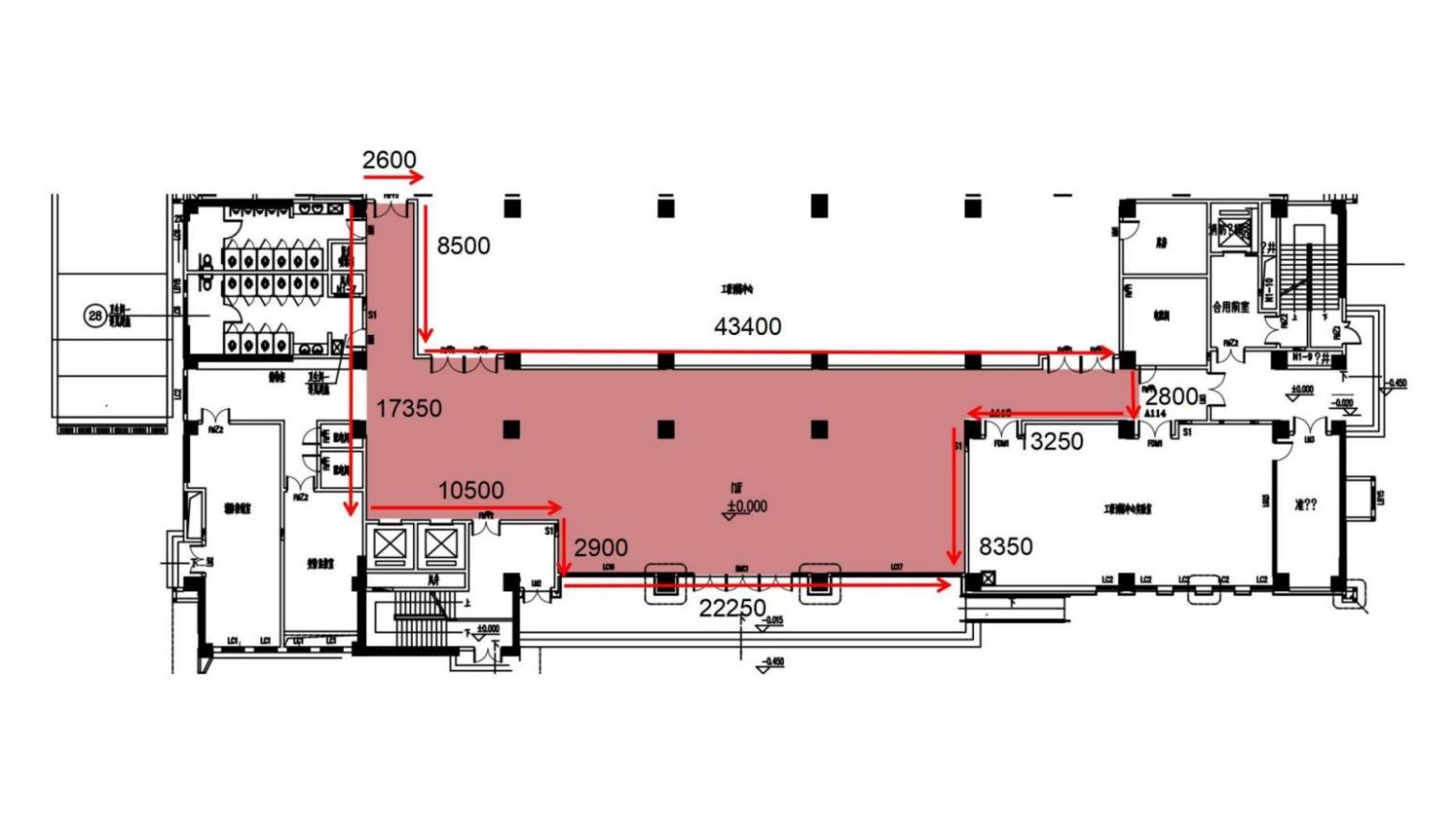 新实训楼北栋入门大厅平面图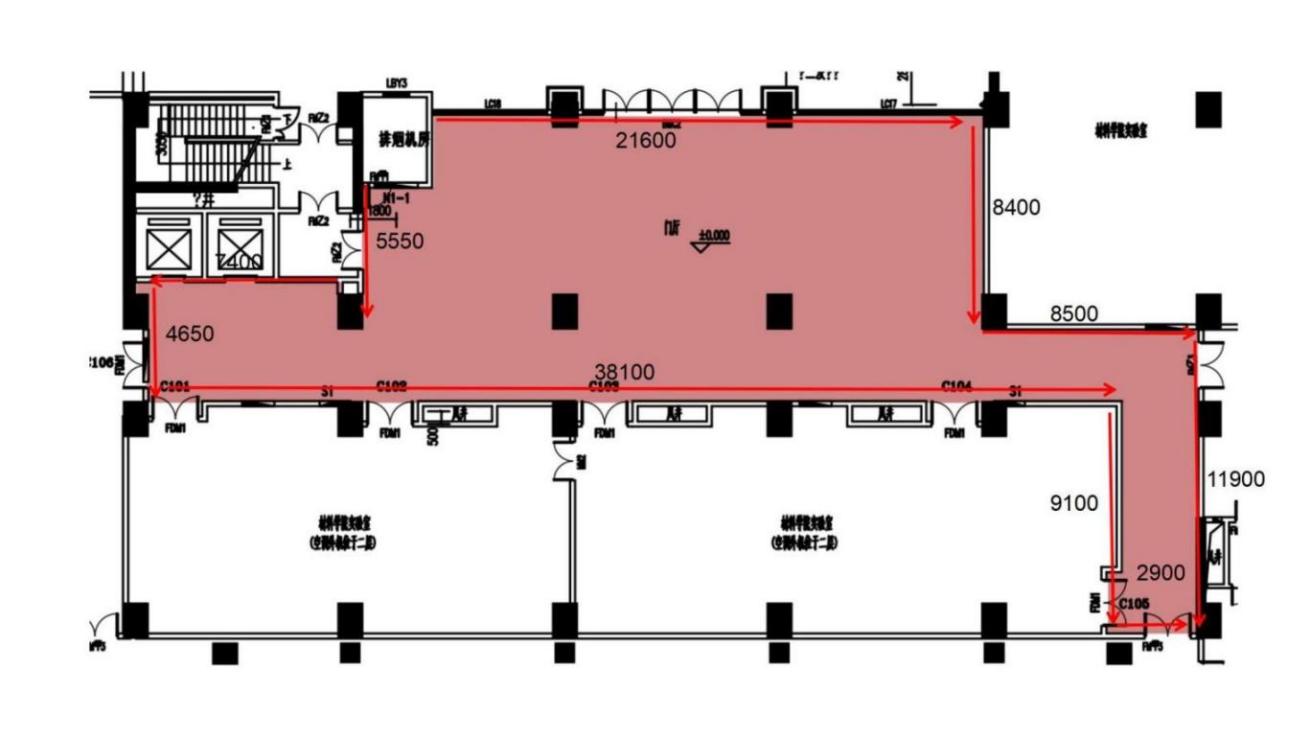 新实训楼北栋东侧环境学院大厅平面图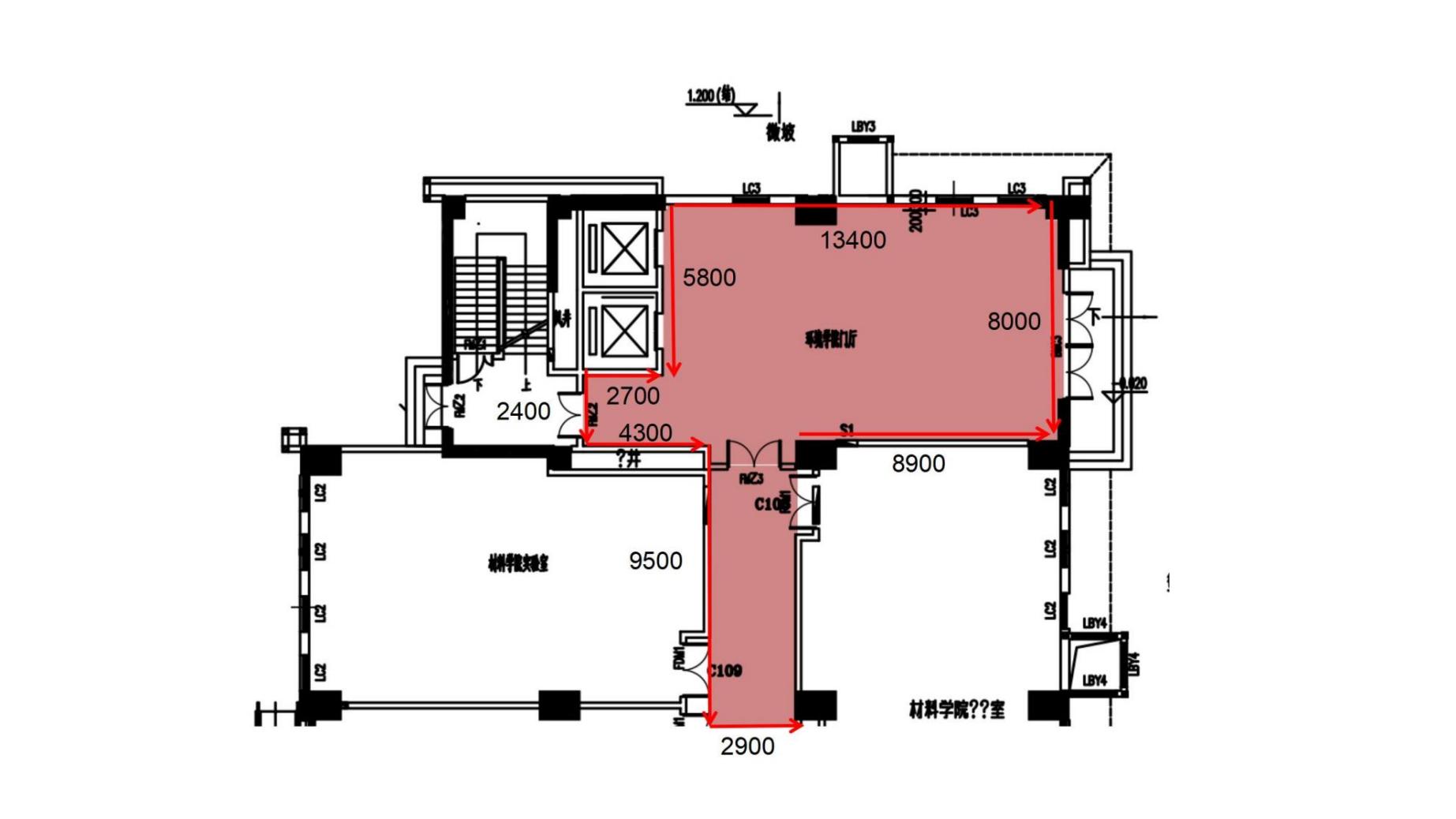 新实训楼南栋2-6层平面图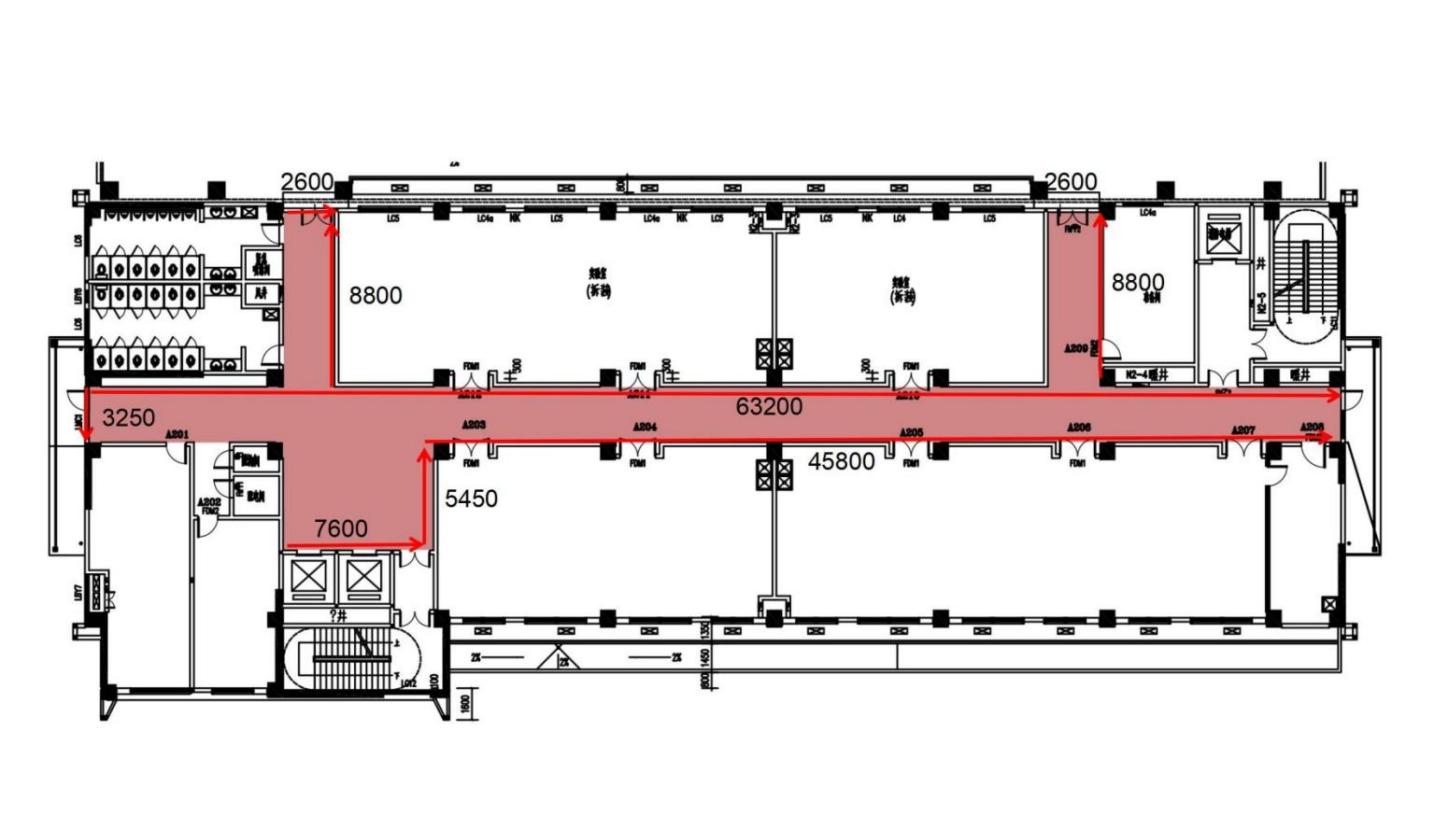 新实训楼北栋2-11层平面图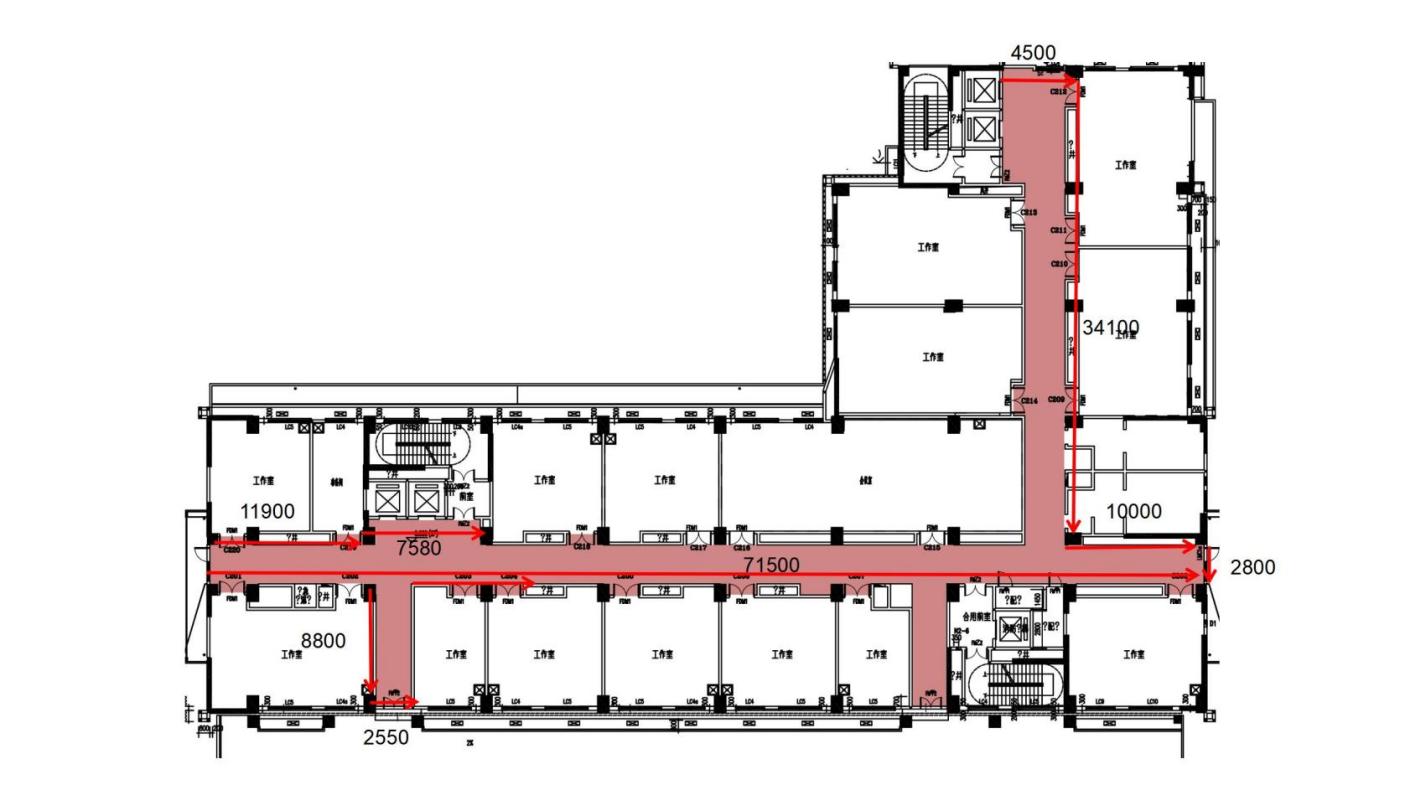 新实训楼会议区平面图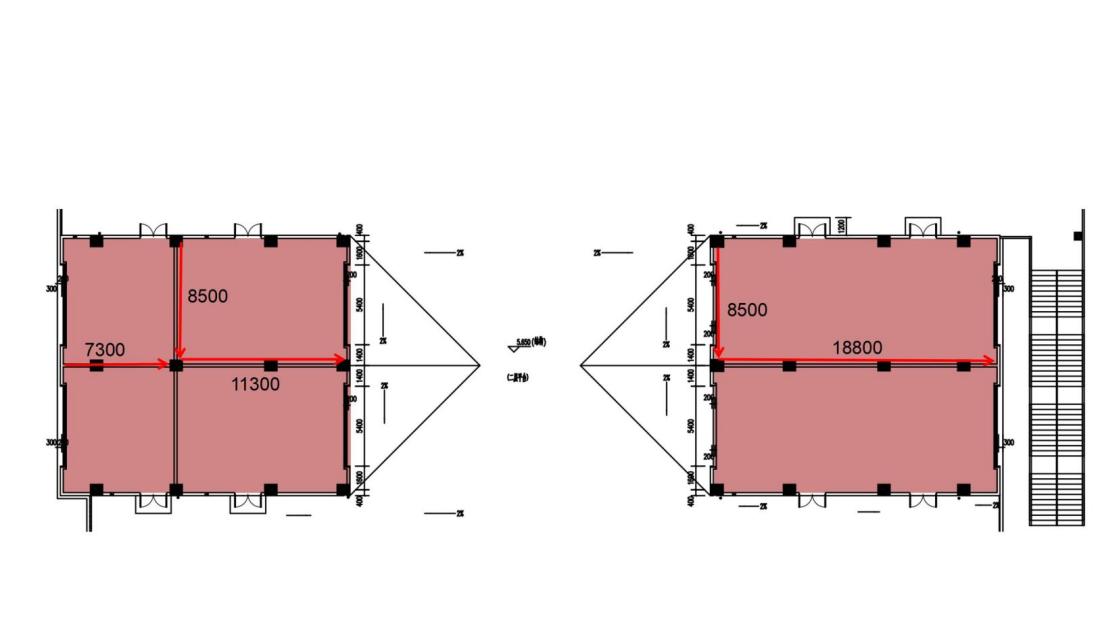 鸿鹄广场文化墙立面图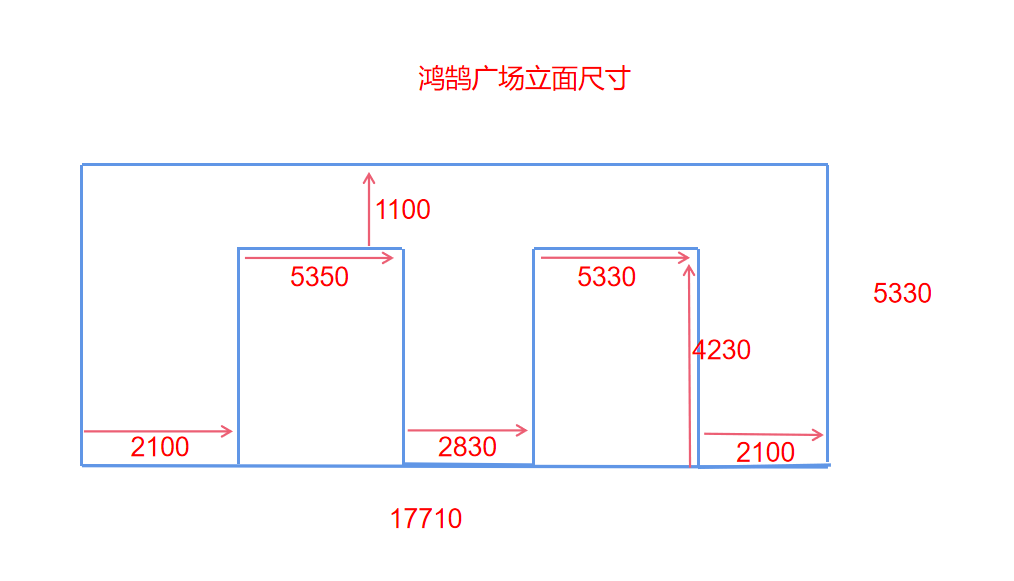 标的名称标的名称 技术要求单位数量所属行业新实训楼北栋文化改造（含空间标识）新实训楼北栋文化改造（含空间标识）新实训楼北栋文化改造（含空间标识）新实训楼北栋文化改造（含空间标识）新实训楼北栋文化改造（含空间标识）新实训楼北栋文化改造（含空间标识）1大厅主导视大厅入口处安装尺寸：1600mm*2000mm*900mm 厚度：侧面厚度50mm材质：不锈钢 工艺：钣金激光切割+焊接，内容部分镀锌板卡片烤漆丝网印或UV打印4. 面层：烤漆丝网印表面处理，部分粘贴烤漆立体字个1工业（制造业）2教室门牌导视教室门牌导视尺寸：450mm*250mm  厚度：侧面厚度20mm材质：15mmPVC高密度板材  镀锌板  磁吸贴等工艺：钣金激光切割+焊接4. 面层：烤漆丝网印表面处理，部分粘贴烤漆立体字个226工业（制造业）3教室门口导视教室门口导视尺寸：600*3000mm  厚度：立体字侧面厚度15mm材质：油画布  15mm高密度PVC板材工艺：油画布UV打印，基层刷基膜，糯米胶粘贴4. 面层：15mm高密度PVC烤漆，电脑调色处450工业（制造业）4楼层消防通道示意图楼层消防通道示意图尺寸：500mm*800mm  厚度：侧面厚度10mm材质：铝合金型材工艺：钣金激光切割+焊接组装4. 面层：烤漆丝网印表面处理，部分粘贴烤漆立体字个66工业（制造业）5楼层导视图楼层导视图尺寸：600*1000mm  厚度：侧面厚度10mm材质：铝合金型材工艺：钣金激光切割+焊接组装4. 面层：烤漆丝网印表面处理，部分粘贴烤漆立体字个33工业（制造业）6厕所牌标识厕所牌标识尺寸：350mm*220mm*2+380mm*300mm*1  厚度：侧面厚度10mm材质：铝合金型材工艺：钣金激光切割+焊接组装4. 面层：烤漆丝网印表面处理，部分粘贴烤漆立体造型套11工业（制造业）7小心地滑标识小心地滑标识尺寸：400*800mm  厚度：侧面材料厚度1mm材质：可转移黑胶车贴工艺：高清写真覆膜4. 面层：防滑斜纹膜个22工业（制造业）8节约用水标识节约用水标识尺寸：200*500mm  厚度：侧面材料厚度3mm或1mm材质：3mm亚克力工艺：激光雕刻UV打印4. 面层：面层做保护个22工业（制造业）9消防疏散图消防疏散图尺寸：600*1000mm  厚度：侧面厚度10mm材质：铝合金型材工艺：钣金激光切割+焊接组装4. 面层：烤漆丝网印表面处理，部分粘贴烤漆立体字个22工业（制造业）10消防栓贴消防栓贴尺寸：700*1800mm  厚度：侧面材料厚度1mm材质：可转移黑胶车贴工艺：高清写真覆膜4. 面层：哑膜个97工业（制造业）11电梯导视电梯导视尺寸：600*1350mm  厚度：侧面厚度10mm材质：铝合金型材工艺：钣金激光切割+焊接组装4. 面层：烤漆丝网印表面处理，部分粘贴烤漆立体造型个22工业（制造业）12LGOO+腰线LGOO+腰线尺寸：460mm*530mm+80mm  厚度：侧面厚度1mm材质：油墨丝网印工艺：丝网印刷4. 面层：油墨m1199/13大厅形象墙一大厅形象墙一尺寸：29350*3700mm  厚度：侧面厚度50mm材质：钣金烤漆工艺：激光切割，烤漆4. 面层：烤漆面层m2108.5/14大厅形象墙二大厅形象墙二尺寸：8800mm*4100mm  厚度：侧面厚度50mm材质：钣金烤漆工艺：激光切割，烤漆4. 面层：烤漆面层m236/15大厅隔断大厅隔断尺寸：7480*2800mm  厚度：侧面厚度50mm材质：钣金烤漆工艺：激光切割，烤漆4. 面层：烤漆面层m221/16大厅包柱大厅包柱尺寸：900*1000mm  厚度：侧面厚度50mm材质：钣金烤漆工艺：激光切割，烤漆4. 面层：烤漆面层组2/17大厅活动桌椅大厅活动桌椅配置：大厅活动1桌4椅尺寸：Φ1500mm*h900mm基材：采用不低于E1级颗粒板基材，静曲强度≥15Mpa；内结合强度≥0.35Mpa 垂直握钉力≥1000N；甲醛释放量≤8MG/100G,符合E1级环保标准。饰面：采用MFC环保双面板饰面，具有防火、防刮、耐磨等特点的防火板。封边、胶黏剂：采用PVC 封边，表面光滑。面料：采用环保皮。金属弓形脚：一次成型折弯钢制弓形脚架，喷塑工艺，防潮、防锈，不易折断。木架：靠背坐垫采用≥1.5mm，夹板多层垫压成型，木质部分均经防潮、防腐、防虫等处理。坐垫海绵：采用高密度海绵，不变形。套2工业（制造业）18音箱扩声系统设备名称：音箱1.二分频同轴嵌入式安装天花板扬声器 ,包含6.5" (165mm)低频单元与0.8" (20mm) 球型高音驱动2.60W额定功率/16Ω输出时；3.频率响应 95Hz-20kHz ± 3dB， -10dB @ 70Hz ;额定功率 60W（额定），240W（峰值）,标称阻抗 16Ω ,扩散角度150度圆锥形（7 kHz）。4.箱体 钢制后罩,颜色 白色喷漆边框及网罩，后罩镀锌,插座 线夹及插座,标配支撑架和C型支架。提供包括但不限于投标产品制造厂家公开发布的产品图册、彩页或产品说明书或产品技术白皮书或合法第三方检验机构出具的（检测）报告或官网截图证明等任意材料予以佐证。台4工业（制造业）19数字功放扩声系统设备名称:数字功放1、有源PFC，功率因数达0.99；2、输出功率强劲，稳定驱动2欧姆负载；3、温控风机；4、立体声、单通道、桥接三种工作模式；5、输出过载、短路保护；功放输出直流保护；6、70℃高温功率压缩；过温保护；过温指示。7、输出功率：8Ω  350W×4；输出功率：4Ω  665W×4；2Ω 1200W×4；桥接：16Ω 700W×2；桥接：8Ω 1430W×2;桥接：4Ω 2500W×28、频率响应：20Hz-20KHz，+0，-1dB，at 1 watt/8；9、RMS输出电压：60V,谐波失真：<0.01%  at 1KHz；上升斜率：50V/μs；10、阻尼系数：≥5000；11、输入灵敏度：(额定功率8Ω，1KHz)可选35dB,32dB,29dB,26dB；12、输入阻抗：20K Ohms 平衡输入，10K Ohms 不平衡输入；13、信噪比（A计权）：≥105dB；14、输入插座：XLR卡侬插座；输出插座：Neutrik扬声器插座和接线柱；15、电源范围：90~260VAC,提供包括但不限于投标产品制造厂家公开发布的产品图册或产品说明书或产品技术白皮书或合法第三方检验机构出具的（检测）报告或官网截图证明等任意材料予以佐证。台1工业（制造业）20处理器扩声系统设备名称:处理器1、2路平衡输入，4路平衡输出。2、56位DSP芯片处理，192K采样，24bit AD/DA转换；3、输入均衡可同时使用31段图示均衡和15段多功能滤波器，输入带噪声门、增益控制和延时器，延时时间最长达1300mS（446米）.4、输出带15个多功能滤波器，分频，增益，限幅器，相位，延时器的延时时间长达680mS（233米）5、输入输出多功能滤波器可选择使用参量均衡器PEQ，高架滤波HiShelf、低架滤波器LoShelf，全通滤波器Allpass，带通滤波器Bandpass，反馈控制陷波器Notch，低通滤波器Lowpass VariQ和高通滤波器Highpass VariQ等多种滤波器类型。6、精细延时调整. 最小5uS(0.1厘米)的调节步进。7、滤波器频率调节精度1Hz。8、Xover分频滤波器类型: Butterworth, Bessel, Linkwitz-Riley, 最大48dB/Oct.9、限幅器阈值：-20dB to +22dBu10、输入输出通道联动调节，通道复制功能，预设批量导入.11、支持扩展ESRP外部串行控制协议，支持外部中控协议.12、USB, RS232, RS485远程控制端口.13、配置Neutrik卡侬连接器提供包括但不限于投标产品制造厂家公开发布的产品图册、彩页或产品说明书或产品技术白皮书或合法第三方检验机构出具的（检测）报告或官网截图证明等任意材料予以佐证。台1工业（制造业）21时序器扩声系统设备名称:时序器1.不小于2寸彩色液晶显示屏，可实时显示当前电压，日期时间，通道开关状态。2.支持8路及以上开关通道输出，每路延时开启和关闭时间可自由设置（范围0~999秒，最长16分钟延时开关）。3.支持台式电脑、手机和平板电脑软件控制；支持局域网和互联网远程软件控制；支持面板LOCK锁定功能防止误操作；内置时钟芯片，可根据时期时间定时设置自动开关机，以及程序的循环功能，不须人为操作；支持多台设置级联顺序控制，级联自动检测设置。4.配置232接口，支持外部中控设备控制；标配WAN接口线进行IP连接；每台设备自带ID设置和检测，可实现远程集中控制。提供包括但不限于投标产品制造厂家公开发布的产品图册、彩页或产品说明书或产品技术白皮书或合法第三方检验机构出具的（检测）报告或官网截图证明等任意材料予以佐证。台1工业（制造业）22室内P1.86全彩屏（核心产品）显示装置1.名称:室内P1.86全彩屏 （显示屏3620mm*2020mm）2.像素点间距：≤1.860mm±0.05mm；3、单元板分辨率：≥14792Dots4、具有H2S宽动态处理技术，解决主控机二次重复播放时的衰减等现象5、刷新率：≥384OHz：6、显示效果：色温均匀性好、亮度匀性好，对比度高、色域广7、亮度：≥700cd/m2；8、对比度：≥8000:19、水平／垂直视角：≥170＂：10、亮度均匀性：≥98%。11、供电方式：支持电源均流DC4.2V～DC4.5V供电12、整屏平整度	≤0.1mm13、屏幕温升：最大亮度（白平衡）持续工作4小时，模组表面温升小于20K．14、峰值功耗：≤300W/m²、平均功耗：≤120W/m²15、使用寿命：≥100000h16、MTBF平均无故障时间≥20000h；MTTR平均修复时间≤4分钟17、产品通过 GB/T9254-2008《信息技术设备的无线电骚扰限值和测量方法》试验，辐射干扰检测结果符合标准规范要求，符合ClassB限值要求18、智能节能：产品采用高端芯片，可智能调节正常工作与睡眠状态下的节能效果（动态节能，智能息屏）。19、防护性能：具有防静电、防电磁干扰、防腐蚀、防虫、防潮、抗震动、抗雷击等功能；具有电源过压、过流、断电保护、分布上电措施、防护等级达到IP60。20、阻燃：PCB 板，防火保护外壳及内部其他元器件均达到V-0等级。提供包括但不限于投标产品制造厂家公开发布的产品图册、彩页或产品说明书或产品技术白皮书或合法第三方检验机构出具的（检测）报告或官网截图证明等任意材料予以佐证。m27.31工业（制造业）23开关电源开关电源1.输入电压：176VAC~264VAC，输出电压：5V，输出电流：40A；2.工作温度：-40℃-70℃，工作湿度：20%RH-90%RH；3.容性负载：5000uF；4.稳压精度：±3％；5.过载保护：额定负载的110-150%范围内电源保护，去载恢复正常输出，100%满载高温老化；输出过载保护110%-150%切断输出，输入重启后上升，保持时间50ms，20ms额定满载。6.为保证系统的一致性与稳定性，开关电源必须与室内P1.86全彩屏为同一品牌或兼容匹配。架33工业（制造业）24接收卡1.集成12路HUB75接口2.支持8bit视频源输入3.支持低亮高灰4.支持色温调节5.支持亮、色度一体化逐点校6.支持标定标序7.支持任意抽行、抽列、抽点8.支持画面旋转9.支持固件快速升级和快速下发校正系数10.支持数据组偏移11.支持环路备份12.支持固件程序备份和回读13.支持网线状态监测14.支持7×24h不间断工作15.支持市场主流常规芯片、PWM芯片、士兰芯片；16.支持静态到128扫描之间的任意扫描类型；17.支持支持水平2~8折，垂直2~4折；18.支持网口任意交换，不分输入输出，任意使用提供包括但不限于投标产品制造厂家公开发布的产品图册、彩页或产品说明书或产品技术白皮书或合法第三方检验机构出具的（检测）报告或官网截图证明等任意材料予以佐证。张11工业（制造业）25视频处理器视频控制设备具有2类视频输入接口，包括1路HDMI和2路DVI；最大输入分辨率1920×1200@60Hz，支持分辨率任意设置；最大带载260万像素，4个千兆网口输出，最宽可达4096点，或最高可达2560点；支持视频源任意切换，缩放和裁剪；支持画面偏移；双USB 2.0高速通讯接口，用于电脑调试和主控间任意级联；支持亮度和色温调节；支持低亮高灰；支持HDCP 1.4；提供包括但不限于投标产品制造厂家公开发布的产品图册、彩页或产品说明书或产品技术白皮书或合法第三方检验机构出具的（检测）报告或官网截图证明等任意材料予以佐证。台1工业（制造业）26钢架镀锌管钢架名称:钢架 50*50镀锌方管钢架工艺:钢管焊接固定LED支架m27.31工业（制造业）27配电柜1.名称:配电柜2.功率 大于等于10KW3.具备过压过流、短路断路以及漏电保护措施；台1工业（制造业）28音响线音响线线径：∅7.8mm导体材质：＞99.99%无氧铜导体截面积：1.0平方毫米导体直流电阻：1.8Ω/100M护套材质：阻燃环保PVC卷1工业（制造业）序号采购内容技术要求计量单位数量所属行业2层廊道文化装置2层廊道文化装置2层廊道文化装置2层廊道文化装置2层廊道文化装置2层廊道文化装置29廊道连接处文化装置廊道连接处文化装置尺寸：3000*8000mm  厚度：侧面厚度50mm材质：腻子，油画布，发光灯带，烤漆字等工艺：墙面找平，底层油画布UV，立体字激光切割，烤漆，底层安装黑钛不锈钢踢脚线4. 面层：烤漆面层项4/鸿鹄广场文化装置鸿鹄广场文化装置鸿鹄广场文化装置鸿鹄广场文化装置鸿鹄广场文化装置鸿鹄广场文化装置30鸿鹄广场基层处理鸿鹄广场基层处理尺寸：5600*17000mm  厚度：侧面厚度50mm材质：方管，石材等工艺：墙面找平，40镀锌方管焊接骨架，干挂石材4. 面层：干挂石材，不锈钢做油漆m294.34/31鸿鹄广场装饰鸿鹄广场文化装置尺寸：5600*17000mm  厚度：侧面厚度50mm材质：不锈钢，发光灯带，烤漆字等工艺：拼接安装不锈钢造型，立体发光字接电源4. 面层：不锈钢做油漆项1/序号标的名称技术要求计量单位数量所属行业新实训楼南栋文化改造（含空间标识）新实训楼南栋文化改造（含空间标识）新实训楼南栋文化改造（含空间标识）新实训楼南栋文化改造（含空间标识）新实训楼南栋文化改造（含空间标识）新实训楼南栋文化改造（含空间标识）32大厅主导视大厅入口处安装1.尺寸：1600mm*2000mm*900mm 厚度：侧面厚度50mm2.材质：不锈钢 3.工艺：钣金激光切割+焊接，内容部分镀锌板卡片烤漆丝网印或UV打印4. 面层：烤漆丝网印表面处理，部分粘贴烤漆立体字个1工业（制造业）33教室门牌导视教室门牌导视1.尺寸：450mm*250mm  厚度：侧面厚度20mm2.材质：15mmPVC高密度板材  镀锌板  磁吸贴等3.工艺：钣金激光切割+焊接4. 面层：烤漆丝网印表面处理，部分粘贴烤漆立体字个58工业（制造业）34教室门洞导视教室门洞导视1.尺寸：600*3000mm  厚度：立体字侧面厚度15mm2.材质：油画布  15mm高密度PVC板材3.工艺：油画布UV打印，基层刷基膜，糯米胶粘贴4. 面层：15mm高密度PVC烤漆，电脑调色处102工业（制造业）35楼层消防通道示意图楼层消防通道示意图1.尺寸：500mm*800mm  厚度：侧面厚度10mm2.材质：铝合金型材3.工艺：钣金激光切割+焊接组装4. 面层：烤漆丝网印表面处理，部分粘贴烤漆立体字个24工业（制造业）36楼层导视图楼层导视图1.尺寸：600*1000mm  厚度：侧面厚度10mm2.材质：铝合金型材3.工艺：钣金激光切割+焊接组装4. 面层：烤漆丝网印表面处理，部分粘贴烤漆立体字个12工业（制造业）37厕所牌标识厕所牌标识1.尺寸：350mm*220mm*2+380mm*300mm*1  厚度：侧面厚度10mm2.材质：铝合金型材3.工艺：钣金激光切割+焊接组装4. 面层：烤漆丝网印表面处理，部分粘贴烤漆立体造型套6工业（制造业）38小心地滑标识小心地滑标识1.尺寸：400*800mm  厚度：侧面材料厚度1mm2.材质：可转移黑胶车贴3.工艺：高清写真覆膜4. 面层：防滑斜纹膜个12工业（制造业）39节约用水标识节约用水标识1.尺寸：200*500mm  厚度：侧面材料厚度3mm或1mm2.材质：3mm亚克力3.工艺：激光雕刻UV打印4. 面层：面层做保护个12工业（制造业）40消防疏散图消防疏散图1.尺寸：600*1000mm  厚度：侧面厚度10mm2.材质：铝合金型材3.工艺：钣金激光切割+焊接组装4. 面层：烤漆丝网印表面处理，部分粘贴烤漆立体字个6工业（制造业）41消防栓贴消防栓贴1.尺寸：700*1800mm  厚度：侧面材料厚度1mm2.材质：可转移黑胶车贴3.工艺：高清写真覆膜4. 面层：哑膜个47工业（制造业）42电梯导视电梯导视1.尺寸：600*1350mm  厚度：侧面厚度10mm2.材质：铝合金型材3.工艺：钣金激光切割+焊接组装4. 面层：烤漆丝网印表面处理，部分粘贴烤漆立体造型个6工业（制造业）43精神堡垒精神堡垒1.尺寸：1500*7000mm  厚度：侧面厚度400mm2.材质：钢架，镀锌板或不锈钢3.工艺：钣金激光切割+焊接组装+混凝土直埋4. 面层：烤漆丝网印表面处理，部分粘贴烤漆立体造型，部分文字发光个1工业（制造业）44LGOO+腰线LGOO+腰线1.尺寸：460mm*530mm+80mm  厚度：侧面厚度1mm2.材质：油墨丝网印3.工艺：丝网印刷4. 面层：油墨m537/451F南大厅墙面1F南大厅墙面1.尺寸：29350*3700mm  厚度：侧面厚度50mm2.材质：钣金烤漆3.工艺：钢架龙骨，安装铝板面层，喷艺术漆，安装烤漆立体字4. 面层：烤漆面层，艺术漆等m2108.5/461F南大厅LED屏墙面1F南大厅LED屏墙面1.尺寸：8800mm*4100mm  厚度：侧面厚度50mm2.材质：钣金烤漆3.工艺：钢架龙骨，安装铝板面层，隐形门等，4. 面层：烤漆面层m236/471F南大厅西墙1F南大厅西墙1.尺寸：5450mm*4100mm  厚度：侧面厚度50mm2.材质：钣金烤漆3.工艺：钢架龙骨，安装铝板面层，暗藏灯带，粘贴烤漆字等，4. 面层：烤漆面层m222.34/48大厅包柱大厅包柱1.尺寸：900*1000mm  厚度：侧面厚度50mm2.材质：装饰墙板3.工艺：底层安装装饰墙板，暗藏灯带，粘贴烤漆字，底层安装踢脚线4. 面层：烤漆面层组3/49大厅活动桌椅大厅活动桌椅配置：1桌4椅尺寸：Φ1500mm*h900mm1.基材：采用不低于E1级颗粒板基材，静曲强度≥15Mpa；内结合强度≥0.35Mpa 垂直握钉力≥1000N；甲醛释放量≤8MG/100G,符合E1级或以上环保标准。2.饰面：采用MFC环保双面板饰面，具有防火、防刮、耐磨等特点的防火板。封边、胶黏剂：采用PVC 封边，表面光滑。3.面料：采用环保皮。金属弓形脚：一次成型折弯钢制弓形脚架，喷塑工艺，防潮、防锈，不易折断。4.木架：靠背坐垫采用≥1.5mm，夹板多层垫压成型，木质部分均经防潮、防腐、防虫等处理。5.坐垫海绵：采用高密度海绵，不变形。套4工业（制造业）序号项目区域标的名称技术要求计量单位数量所属行业1报告厅文化空间改造三联座椅三联座椅尺寸：长1500*宽560*高9301.基材：外壳PP塑料注塑2.面料：面料采用礼堂椅专用抗污防褪色面料，座椅高密度发泡定型海绵。3.脚架：采用冷轧钢模压铸成型，表面防氧化处理；4.扶手：高弹性PU。组36工业（制造业）2报告厅文化空间改造会议长桌会议长桌尺寸：长1400*宽500*高7501.基材：采用E1级颗粒板基材，静曲强度≥15Mpa；内结合强度≥0.35Mpa 垂直握钉力≥1000N；甲醛释放量≤8MG/100G,符合E1级环保标准。2.饰面：采用MFC环保双面板饰面，具有防火、防刮、耐磨等特点的防火板。 3.封边、胶黏剂：采用PVC 封边。胶水采用环保胶黏剂。个3工业（制造业）3报告厅文化空间改造演讲台演讲台尺寸：长600*宽420*高1240基材：E1级环保型700kg/立方中密板纤维板饰面：实木胡桃木皮贴面、封边。面材：表面使用胡桃木皮，厚道为0.6以上实木封边。台面光亮平整，油漆无颗粒、气泡、渣点，颜色均匀，木皮纹理自然。个1工业（制造业）4报告厅文化空间改造讲台桌讲台桌+椅组合（3把）尺寸：长1400*宽400*高750基材：板材选用环保型E0级颗粒板材，各项技术指标达到国家标准。饰面：采用天然木皮饰面，木皮厚度0.8mm以上，15mm厚全实木封边。面料：采用环保皮。 金属弓形脚：一次成型折弯钢制弓形脚架，喷塑工艺，防潮、防锈，不易折断。木架：靠背坐垫采用≥1.5mm，夹板多层垫压成型，木质部分均经防潮、防腐、防虫等处理。坐垫：采用高密度海绵，不变形。组2工业（制造业）5报告厅文化空间改造室内P1.86全彩屏（核心产品）显示装置1.名称:室内P1.86全彩屏 （显示屏3620mm*2020mm）2.像素点间距：≤1.860mm±0.05mm；3、单元板分辨率：≥14792Dots4、具有H2S宽动态处理技术，解决主控机二次重复播放时的衰减等现象5、刷新率：≥384OHz：6、显示效果：色温均匀性好、亮度匀性好，对比度高、色域广7、亮度：≥700cd/m2；8、对比度：≥8000:19、水平／垂直视角：≥170＂：10、亮度均匀性：≥98%。11、供电方式：支持电源均流DC4.2V～DC4.5V供电12、整屏平整度	≤0.1mm13、屏幕温升：最大亮度（白平衡）持续工作4小时，模组表面温升小于20K．14、峰值功耗：≤300W/m²、平均功耗：≤120W/m²15、使用寿命：≥100000h16、MTBF平均无故障时间≥20000h；MTTR平均修复时间≤4分钟17、产品通过 GB/T9254-2008《信息技术设备的无线电骚扰限值和测量方法》试验，辐射干扰检测结果符合标准规范要求，符合ClassB限值要求18、智能节能：产品采用高端芯片，可智能调节正常工作与睡眠状态下的节能效果（动态节能，智能息屏）。19、防护性能：具有防静电、防电磁干扰、防腐蚀、防虫、防潮、抗震动、抗雷击等功能；具有电源过压、过流、断电保护、分布上电措施、防护等级达到IP60。20、阻燃：PCB 板，防火保护外壳及内部其他元器件均达到V-0等级。提供包括但不限于投标产品制造厂家公开发布的产品图册、彩页或产品说明书或产品技术白皮书或合法第三方检验机构出具的（检测）报告或官网截图证明等任意材料予以佐证。m27.32工业（制造业）6报告厅文化空间改造开关电源开关电源1.输入电压：176VAC~264VAC，输出电压：5V，输出电流：40A；2.工作温度：-40℃-70℃，工作湿度：20%RH-90%RH；3.容性负载：5000uF；4.稳压精度：±3％；5.过载保护：额定负载的110-150%范围内电源保护，去载恢复正常输出，100%满载高温老化；输出过载保护110%-150%切断输出，输入重启后上升，保持时间50ms，20ms额定满载。6.为保证系统的一致性与稳定性，开关电源必须与室内P1.86全彩屏为同一品牌或兼容匹配。架33工业（制造业）7报告厅文化空间改造接收卡1.集成12路HUB75接口2.支持8bit视频源输入3.支持低亮高灰4.支持色温调节5.支持亮、色度一体化逐点校6.支持标定标序7.支持任意抽行、抽列、抽点8.支持画面旋转9.支持固件快速升级和快速下发校正系数10.支持数据组偏移11.支持环路备份12.支持固件程序备份和回读13.支持网线状态监测14.支持7×24h不间断工作15.支持市场主流常规芯片、PWM芯片、士兰芯片；16.支持静态到128扫描之间的任意扫描类型；17.支持支持水平2~8折，垂直2~4折；18.支持网口任意交换，不分输入输出，任意使用提供包括但不限于投标产品制造厂家公开发布的产品图册、彩页或产品说明书或产品技术白皮书或合法第三方检验机构出具的（检测）报告或官网截图证明等任意材料予以佐证。张12工业（制造业）8报告厅文化空间改造视频处理器视频控制设备1.具有2类视频输入接口，包括1路HDMI和2路DVI；2.最大输入分辨率1920×1200@60Hz，支持分辨率任意设置；3.最大带载260万像素，4个千兆网口输出，最宽可达4096点，或最高可达2560点；4.支持视频源任意切换，缩放和裁剪；5.支持画面偏移；6.双USB 2.0高速通讯接口，用于电脑调试和主控间任意级联；7.支持亮度和色温调节；8.支持低亮高灰；9.支持HDCP 1.4；提供包括但不限于投标产品制造厂家公开发布的产品图册、彩页或产品说明书或产品技术白皮书或合法第三方检验机构出具的（检测）报告或官网截图证明等任意材料予以佐证。台1工业（制造业）9报告厅文化空间改造安装服务多媒体系统安装项1/10报告厅文化空间改造数字功放扩声系统设备名称:数字功放1、有源PFC，功率因数达0.99；2、输出功率强劲，稳定驱动2欧姆负载；3、温控风机；4、立体声、单通道、桥接三种工作模式；5、输出过载、短路保护；功放输出直流保护；6、70℃高温功率压缩；过温保护；过温指示。7、输出功率：8Ω  350W×4；输出功率：4Ω  665W×4；2Ω 1200W×4；桥接：16Ω 700W×2；桥接：8Ω 1430W×2;桥接：4Ω 2500W×28、频率响应：20Hz-20KHz，+0，-1dB，at 1 watt/8；9、RMS输出电压：60V,谐波失真：<0.01%  at 1KHz；上升斜率：50V/μs；10、阻尼系数：≥5000；11、输入灵敏度：(额定功率8Ω，1KHz)可选35dB,32dB,29dB,26dB；12、输入阻抗：20K Ohms 平衡输入，10K Ohms 不平衡输入；13、信噪比（A计权）：≥105dB；14、输入插座：XLR卡侬插座；输出插座：Neutrik扬声器插座和接线柱；15、电源范围：90~260VAC,提供包括但不限于投标产品制造厂家公开发布的产品图册、彩页或产品说明书或产品技术白皮书或合法第三方检验机构出具的（检测）报告或官网截图证明等任意材料予以佐证。台2工业（制造业）11报告厅文化空间改造全频音箱扩声系统设备1.名称:全频音箱2.采用洒点喷漆，配以特制的单元，精确分频。3.二分频设计，采用双面高效无损高保真的电路设计。4.采用1只10寸中低音喇叭单元和1只3寸高音单元；5.高音带过流保护电路。6.频率响应：55Hz-18KHz(±3dB) 1watt@1m；7.灵敏度：≥98dB /W(lm)；8.最大声压级（额定/峰值）：≥122dB/127dB；9.定阻阻抗：8Ω；10.可吊挂安装提供包括但不限于投标产品制造厂家公开发布的产品图册、彩页或产品说明书或产品技术白皮书或合法第三方检验机构出具的（检测）报告或官网截图证明等任意材料予以佐证。台6工业（制造业）12报告厅文化空间改造模拟调音台扩声系统设备名称:模拟调音台支持10路以上单声输入，2路以上立体声；每通道4段支持均衡EQ控制；3. 支持四组输助输出、一组立体声返回；4. 自带24/24Bit DSP效果器；支持九段主控均衡；支持一组立体声输出，四编组输出；7.每个通道有独立监听功能；8.支持插入USB录音，播放功能，通道哑音功能；台1工业（制造业）13报告厅文化空间改造处理器扩声系统设备名称:处理器1、2路平衡输入，4路平衡输出。2、56位DSP芯片处理，192K采样，24bit AD/DA转换；3、输入均衡可同时使用31段图示均衡和15段多功能滤波器，输入带噪声门、增益控制和延时器，延时时间最长达1300mS（446米）.4、输出带15个多功能滤波器，分频，增益，限幅器，相位，延时器的延时时间长达680mS（233米）5、输入输出多功能滤波器可选择使用参量均衡器PEQ，高架滤波HiShelf、低架滤波器LoShelf，全通滤波器Allpass，带通滤波器Bandpass，反馈控制陷波器Notch，低通滤波器Lowpass VariQ和高通滤波器Highpass VariQ等多种滤波器类型。6、精细延时调整. 最小5uS(0.1厘米)的调节步进。7、滤波器频率调节精度1Hz。8、Xover分频滤波器类型: Butterworth, Bessel, Linkwitz-Riley, 最大48dB/Oct.9、限幅器阈值：-20dB to +22dBu10、输入输出通道联动调节，通道复制功能，预设批量导入.11、支持扩展ESRP外部串行控制协议，支持外部中控协议.12、USB, RS232, RS485远程控制端口.13、配置Neutrik卡侬连接器提供包括但不限于投标产品制造厂家公开发布的产品图册、彩页或产品说明书或产品技术白皮书或合法第三方检验机构出具的（检测）报告或官网截图证明等任意材料予以佐证。台1工业（制造业）14报告厅文化空间改造时序器扩声系统设备名称:时序器1.不小于2寸彩色液晶显示屏，可实时显示当前电压，日期时间，通道开关状态。2.支持8路及以上开关通道输出，每路延时开启和关闭时间可自由设置（范围0~999秒，最长16分钟延时开关）。3.支持台式电脑、手机和平板电脑软件控制；支持局域网和互联网远程软件控制；支持面板LOCK锁定功能防止误操作；内置时钟芯片，可根据时期时间定时设置自动开关机，以及程序的循环功能，不须人为操作；支持多台设置级联顺序控制，级联自动检测设置。4.配置232接口，支持外部中控设备控制；标配WAN接口线进行IP连接；每台设备自带ID设置和检测，可实现远程集中控制。提供包括但不限于投标产品制造厂家公开发布的产品图册、彩页或产品说明书或产品技术白皮书或合法第三方检验机构出具的（检测）报告或官网截图证明等任意材料予以佐证。台2工业（制造业）15报告厅文化空间改造基础讨论主控机扩声系统设备名称:基础讨论主控机1.内置4路输入2路输出视频接口，可选择不同输入信号接到输出接口；2.支持RS-232通讯，实现中控控制3.前面板插入U盘后可录制会议音频，带外部音频信号输入接口并且可依据输入信号同步输出音频信号；4.可将一台控制电脑设置为备份模式并连接到系统中，如当前控制电脑出现意外时，备份电脑可自动托管，实现双机热备份功能；提供包括但不限于投标产品制造厂家公开发布的产品图册、彩页或产品说明书或产品技术白皮书或合法第三方检验机构出具的（检测）报告或官网截图证明等任意材料予以佐证。台1工业（制造业）16报告厅文化空间改造基础讨论单元扩声系统设备名称:基础讨论单元1.音频频响：20Hz～20KHz，信噪比：≥96dB，内置左右双扬声器：2×2W/8Ω；2.单元之间采用“T型”手拉手连接，连接线支持底部引出，可选择隐藏或不隐藏式安装；3.心型指向性驻极体麦克风，带指示灯圈；自带Ø 3.5 mm的麦克风插口可连接外置麦克风，满足不同的使用场景；4.OLED屏动态显示单元信息，具有时钟显示功能，可显示当前会议时间；5.系统同时开启单元数量为4个，支持声控模式。声控模式下，发言时话筒自动开启，可调节声控灵敏度和自动关咪时间；6.主席单元和副主席单元无数量限制，主席和副主席单元不受开启数量限制，系统最大同时发言人数无数量限制；7.主席单元可以自由开启，同时可以关闭正在发言的代表单元；提供包括但不限于投标产品制造厂家公开发布的产品图册、彩页或产品说明书或产品技术白皮书或合法第三方检验机构出具的（检测）报告或官网截图证明等任意材料予以佐证。台5工业（制造业）17报告厅文化空间改造连接线连接线1.类型：8PS2.接头：一公头、一母头3.长度：20米4.线缆要求：会议话筒专用线缆，用于主控机到第一个话筒单元的连接线及话筒单元之间的延长连接线。条1工业（制造业）18报告厅文化空间改造双开木质木门木门1.名称:双开木质木门2.尺寸：1500mm*3000mm 3.基材：采用6mm厚E0级饰面板，双面贴天然实木木皮，木皮厚度不低于0.45mm。4.工艺：采用桐木填芯，木材含水率不大于12%，封边采用与门面同材质实木线条收边。油漆采用UV底漆，PU面漆，三底两面成活。套2工业（制造业）19会议室文化空间改造皮革座椅 皮革座椅基材：PU皮革靠背、PU皮革坐垫，椅架采用冷轧钢板冲压焊制成型，无扶手，结构采用加强型连接结构，在两背角码间装有加强横管，座腿下方有防震胶垫，紧固螺丝为静电防锈喷涂或不锈钢内六角膨胀螺丝。个99工业（制造业）20会议室文化空间改造会议长桌会议长桌尺寸：长1400*宽500*高7501.基材：采用E1级颗粒板基材，静曲强度≥15Mpa；内结合强度≥0.35Mpa 垂直握钉力≥1000N；甲醛释放量≤8MG/100G,符合E1级环保标准。2.饰面：采用MFC环保双面板饰面，具有防火、防刮、耐磨等特点的防火板。 3.封边、胶黏剂：采用PVC 封边。胶水采用环保胶黏剂。个15工业（制造业）21会议室文化空间改造讲台桌 讲台桌+椅子组合（3把）长1800*宽400*高7501.饰面采用天然木皮饰面，木皮厚度0.8mm以上，15mm厚全实木封边，板材选用环保型E0级颗粒板材，各项技术指标达到国家标准。面料：采用环保皮。金属弓形脚：一次成型折弯钢制弓形脚架，喷塑工艺，防潮、防锈，不易折断。2.木架：靠背坐垫采用≥1.5mm，夹板多层垫压成型，木质部分均经防潮、防腐、防虫等处理。 坐垫海绵：采用高密度海绵，不变形。组2工业（制造业）22会议室文化空间改造室内P1.86全彩屏（核心产品）显示装置1.名称:室内P1.86全彩屏 （显示屏3620mm*2020mm）2.像素点间距：≤1.860mm±0.05mm；3、单元板分辨率：≥14792Dots4、具有H2S宽动态处理技术，解决主控机二次重复播放时的衰减等现象5、刷新率：≥384OHz：6、显示效果：色温均匀性好、亮度匀性好，对比度高、色域广7、亮度：≥700cd/m2；8、对比度：≥8000:19、水平／垂直视角：≥170＂：10、亮度均匀性：≥98%。11、供电方式：支持电源均流DC4.2V～DC4.5V供电12、整屏平整度	≤0.1mm13、屏幕温升：最大亮度（白平衡）持续工作4小时，模组表面温升小于20K．14、峰值功耗：≤300W/m²、平均功耗：≤120W/m²15、使用寿命：≥100000h16、MTBF平均无故障时间≥20000h；MTTR平均修复时间≤4分钟17、产品通过 GB/T9254-2008《信息技术设备的无线电骚扰限值和测量方法》试验，辐射干扰检测结果符合标准规范要求，符合ClassB限值要求18、智能节能：产品采用高端芯片，可智能调节正常工作与睡眠状态下的节能效果（动态节能，智能息屏）。19、防护性能：具有防静电、防电磁干扰、防腐蚀、防虫、防潮、抗震动、抗雷击等功能；具有电源过压、过流、断电保护、分布上电措施、防护等级达到IP60。20、阻燃：PCB 板，防火保护外壳及内部其他元器件均达到V-0等级。提供包括但不限于投标产品制造厂家公开发布的产品图册、彩页或产品说明书或产品技术白皮书或合法第三方检验机构出具的（检测）报告或官网截图证明等任意材料予以佐证。m27.32工业（制造业）23会议室文化空间改造开关电源开关电源1.输入电压：176VAC~264VAC，输出电压：5V，输出电流：40A；2.工作温度：-40℃-70℃，工作湿度：20%RH-90%RH；3.容性负载：5000uF；4.稳压精度：±3％；5.过载保护：额定负载的110-150%范围内电源保护，去载恢复正常输出，100%满载高温老化；输出过载保护110%-150%切断输出，输入重启后上升，保持时间50ms，20ms额定满载。6.为保证系统的一致性与稳定性，开关电源必须与室内P1.86全彩屏为同一品牌或兼容匹配。架33工业（制造业）24会议室文化空间改造接收卡1.集成12路HUB75接口2.支持8bit视频源输入3.支持低亮高灰4.支持色温调节5.支持亮、色度一体化逐点校6.支持标定标序7.支持任意抽行、抽列、抽点8.支持画面旋转9.支持固件快速升级和快速下发校正系数10.支持数据组偏移11.支持环路备份12.支持固件程序备份和回读13.支持网线状态监测14.支持7×24h不间断工作15.支持市场主流常规芯片、PWM芯片、士兰芯片；16.支持静态到128扫描之间的任意扫描类型；17.支持支持水平2~8折，垂直2~4折；18.支持网口任意交换，不分输入输出，任意使用。提供包括但不限于投标产品制造厂家公开发布的产品图册、彩页或产品说明书或产品技术白皮书或合法第三方检验机构出具的（检测）报告或官网截图证明等任意材料予以佐证。张12工业（制造业）25会议室文化空间改造视频处理器视频控制设备具有2类视频输入接口，包括1路HDMI和2路DVI；最大输入分辨率1920×1200@60Hz，支持分辨率任意设置；最大带载260万像素，4个千兆网口输出，最宽可达4096点，或最高可达2560点；支持视频源任意切换，缩放和裁剪；支持画面偏移；双USB 2.0高速通讯接口，用于电脑调试和主控间任意级联；支持亮度和色温调节；支持低亮高灰；支持HDCP 1.4；提供包括但不限于投标产品制造厂家公开发布的产品图册、彩页或产品说明书或产品技术白皮书或合法第三方检验机构出具的（检测）报告或官网截图证明等任意材料予以佐证。台1工业（制造业）26会议室文化空间改造安装服务多媒体系统安装与调试项1/会议室文化空间改造高清视频会议镜头高清视频会议镜头（视频会议用）1.视频输出接口：USB接口即插即用2.分辨率：1080P/720P3.预置位：0-256个6.平移/俯仰角：355°(最大速度80/s)  (Pan)+/-1707.控制接口：RS-323 RS4858.电源：DC12V/2A台1工业（制造业）会议室文化空间改造全向麦克风全向麦克风 （视频会议用）1.支持的系统：Windows、Mac OSX、Android、Linux2.接口：USB接口，3.5mm音频输出接口3.麦克风频响：100Hz-7KHz4.扬声器频响：100Hz-22KHz5.音量：最大80dB6.电源：USB总线供电(5V/500mA),内置2000mA锂电池7.工作温度：0~40℃台1工业（制造业）27会议室文化空间改造数字功放扩声系统设备名称:数字功放1、有源PFC，功率因数达0.99；2、输出功率强劲，稳定驱动2欧姆负载；3、温控风机；4、立体声、单通道、桥接三种工作模式；5、输出过载、短路保护；功放输出直流保护；6、70℃高温功率压缩；过温保护；过温指示。7、输出功率：8Ω  350W×4；输出功率：4Ω  665W×4；2Ω 1200W×4；桥接：16Ω 700W×2；桥接：8Ω 1430W×2;桥接：4Ω 2500W×28、频率响应：20Hz-20KHz，+0，-1dB，at 1 watt/8；9、RMS输出电压：60V,谐波失真：<0.01%  at 1KHz；上升斜率：50V/μs；10、阻尼系数：≥5000；11、输入灵敏度：(额定功率8Ω，1KHz)可选35dB,32dB,29dB,26dB；12、输入阻抗：20K Ohms 平衡输入，10K Ohms 不平衡输入；13、信噪比（A计权）：≥105dB；14、输入插座：XLR卡侬插座；输出插座：Neutrik扬声器插座和接线柱；15、电源范围：90~260VAC,提供包括但不限于投标产品制造厂家公开发布的产品图册、彩页或产品说明书或产品技术白皮书或合法第三方检验机构出具的（检测）报告或官网截图证明等任意材料予以佐证。台2工业（制造业）28会议室文化空间改造全频音箱扩声系统设备1.名称:全频音箱2.采用洒点喷漆，配以特制的单元，精确分频。3.二分频设计，采用双面高效无损高保真的电路设计。4.采用1只10寸中低音喇叭单元和1只3寸高音单元；5.高音带过流保护电路。6.频率响应：55Hz-18KHz(±3dB) 1watt@1m；7.灵敏度：≥98dB /W(lm)；8.最大声压级（额定/峰值）：≥122dB/127dB；9.定阻阻抗：8Ω；10.可吊挂安装提供包括但不限于投标产品制造厂家公开发布的产品图册、彩页或产品说明书或产品技术白皮书或合法第三方检验机构出具的（检测）报告或官网截图证明等任意材料予以佐证。台6工业（制造业）29会议室文化空间改造模拟调音台扩声系统设备名称:模拟调音台支持10路以上单声输入，2路以上立体声；每通道4段支持均衡EQ控制；3. 支持四组输助输出、一组立体声返回；4. 自带24/24Bit DSP效果器；支持九段主控均衡；支持一组立体声输出，四编组输出；7.每个通道有独立监听功能；8.支持插入USB录音，播放功能，通道哑音功能；台1工业（制造业）30会议室文化空间改造处理器扩声系统设备名称:处理器1、2路平衡输入，4路平衡输出。2、56位DSP芯片处理，192K采样，24bit AD/DA转换；3、输入均衡可同时使用31段图示均衡和15段多功能滤波器，输入带噪声门、增益控制和延时器，延时时间最长达1300mS（446米）.4、输出带15个多功能滤波器，分频，增益，限幅器，相位，延时器的延时时间长达680mS（233米）5、输入输出多功能滤波器可选择使用参量均衡器PEQ，高架滤波HiShelf、低架滤波器LoShelf，全通滤波器Allpass，带通滤波器Bandpass，反馈控制陷波器Notch，低通滤波器Lowpass VariQ和高通滤波器Highpass VariQ等多种滤波器类型。6、精细延时调整. 最小5uS(0.1厘米)的调节步进。7、滤波器频率调节精度1Hz。8、Xover分频滤波器类型: Butterworth, Bessel, Linkwitz-Riley, 最大48dB/Oct.9、限幅器阈值：-20dB to +22dBu10、输入输出通道联动调节，通道复制功能，预设批量导入.11、支持扩展ESRP外部串行控制协议，支持外部中控协议.12、USB, RS232, RS485远程控制端口.13、配置Neutrik卡侬连接器提供包括但不限于投标产品制造厂家公开发布的产品图册、彩页或产品说明书或产品技术白皮书或合法第三方检验机构出具的（检测）报告或官网截图证明等任意材料予以佐证。台1工业（制造业）31会议室文化空间改造时序器扩声系统设备名称:时序器1.不小于2寸彩色液晶显示屏，可实时显示当前电压，日期时间，通道开关状态。2.支持8路及以上开关通道输出，每路延时开启和关闭时间可自由设置（范围0~999秒，最长16分钟延时开关）。3.支持台式电脑、手机和平板电脑软件控制；支持局域网和互联网远程软件控制；支持面板LOCK锁定功能防止误操作；内置时钟芯片，可根据时期时间定时设置自动开关机，以及程序的循环功能，不须人为操作；支持多台设置级联顺序控制，级联自动检测设置。4.配置232接口，支持外部中控设备控制；标配WAN接口线进行IP连接；每台设备自带ID设置和检测，可实现远程集中控制。提供包括但不限于投标产品制造厂家公开发布的产品图册、彩页或产品说明书或产品技术白皮书或合法第三方检验机构出具的（检测）报告或官网截图证明等任意材料予以佐证。台2工业（制造业）32会议室文化空间改造基础讨论主控机扩声系统设备名称:基础讨论主控机1.内置4路输入2路输出视频接口，可选择不同输入信号接到输出接口；2.支持RS-232通讯，实现中控控制3.前面板插入U盘后可录制会议音频，带外部音频信号输入接口并且可依据输入信号同步输出音频信号；4.可将一台控制电脑设置为备份模式并连接到系统中，如当前控制电脑出现意外时，备份电脑可自动托管，实现双机热备份功能；提供包括但不限于投标产品制造厂家公开发布的产品图册、彩页或产品说明书或产品技术白皮书或合法第三方检验机构出具的（检测）报告或官网截图证明等任意材料予以佐证。台1工业（制造业）33会议室文化空间改造基础讨论单元扩声系统设备名称:基础讨论单元1.音频频响：20Hz～20KHz，信噪比：≥96dB，内置左右双扬声器：2×2W/8Ω；2.单元之间采用“T型”手拉手连接，连接线支持底部引出，可选择隐藏或不隐藏式安装；3.心型指向性驻极体麦克风，带指示灯圈；自带Ø 3.5 mm的麦克风插口可连接外置麦克风，满足不同的使用场景；4.OLED屏动态显示单元信息，具有时钟显示功能，可显示当前会议时间；5.系统同时开启单元数量为4个，支持声控模式。声控模式下，发言时话筒自动开启，可调节声控灵敏度和自动关咪时间；6.主席单元和副主席单元无数量限制，主席和副主席单元不受开启数量限制，系统最大同时发言人数无数量限制；7.主席单元可以自由开启，同时可以关闭正在发言的代表单元；提供包括但不限于投标产品制造厂家公开发布的产品图册、彩页或产品说明书或产品技术白皮书或合法第三方检验机构出具的（检测）报告或官网截图证明等任意材料予以佐证。台5工业（制造业）34会议室文化空间改造连接线连接线1.类型：8PS2.接头：一公头、一母头3.长度：20米4.会议话筒专用线缆，用于主控机到第一个话筒单元的连接线及话筒单元之间的延长连接线条1工业（制造业）35会议室文化空间改造双开木质木门木门1.名称:双开木质木门2.尺寸：1500mm*3000mm 3.基材：采用6mm厚E0级饰面板，双面贴天然实木木皮，木皮厚度不低于0.45mm。4.工艺：采用桐木填芯，木材含水率不大于12%，封边采用与门面同材质实木线条收边。油漆采用UV底漆，PU面漆，三底两面成活。套2工业（制造业）36中型会议室1文化空间改造折叠座椅折叠座椅1.基材：外壳PP塑料注塑2.面料：面料采用礼堂椅专用抗污防褪色面料，座椅高密度发泡定型海绵。3.脚架：采用冷轧钢模压铸成型，表面防氧化处理；4.扶手：高弹性PU。个36工业（制造业）37中型会议室1文化空间改造会议桌会议长桌长1200*宽500*高7501.基材：采用E1级颗粒板基材，静曲强度≥15Mpa；内结合强度≥0.35Mpa 垂直握钉力≥1000N；甲醛释放量≤8MG/100G,符合E1级环保标准。2.饰面：采用MFC环保双面板饰面，具有防火、防刮、耐磨等特点的防火板。 3.封边、胶黏剂：采用PVC 封边，表面光滑，达到Q/XY1-2003 标准。胶水采用环保胶黏剂。个18工业（制造业）38中型会议室1文化空间改造室内P1.86全彩屏（核心产品）显示装置1.名称:室内P1.86全彩屏 （显示屏3620mm*2020mm）2.像素点间距：≤1.860mm±0.05mm；3、单元板分辨率：≥14792Dots4、具有H2S宽动态处理技术，解决主控机二次重复播放时的衰减等现象5、刷新率：≥384OHz：6、显示效果：色温均匀性好、亮度匀性好，对比度高、色域广7、亮度：≥700cd/m2；8、对比度：≥8000:19、水平／垂直视角：≥170＂：10、亮度均匀性：≥98%。11、供电方式：支持电源均流DC4.2V～DC4.5V供电12、整屏平整度	≤0.1mm13、屏幕温升：最大亮度（白平衡）持续工作4小时，模组表面温升小于20K．14、峰值功耗：≤300W/m²、平均功耗：≤120W/m²15、使用寿命：≥100000h16、MTBF平均无故障时间≥20000h；MTTR平均修复时间≤4分钟17、产品通过 GB/T9254-2008《信息技术设备的无线电骚扰限值和测量方法》试验，辐射干扰检测结果符合标准规范要求，符合ClassB限值要求18、智能节能：产品采用高端芯片，可智能调节正常工作与睡眠状态下的节能效果（动态节能，智能息屏）。19、防护性能：具有防静电、防电磁干扰、防腐蚀、防虫、防潮、抗震动、抗雷击等功能；具有电源过压、过流、断电保护、分布上电措施、防护等级达到IP60。20、阻燃：PCB 板，防火保护外壳及内部其他元器件均达到V-0等级。提供包括但不限于投标产品制造厂家公开发布的产品图册、彩页或产品说明书或产品技术白皮书或合法第三方检验机构出具的（检测）报告或官网截图证明等任意材料予以佐证。m26.14工业（制造业）39中型会议室1文化空间改造开关电源开关电源1.输入电压：176VAC~264VAC，输出电压：5V，输出电流：40A；2.工作温度：-40℃-70℃，工作湿度：20%RH-90%RH；3.容性负载：5000uF；4.稳压精度：±3％；5.过载保护：额定负载的110-150%范围内电源保护，去载恢复正常输出，100%满载高温老化；输出过载保护110%-150%切断输出，输入重启后上升，保持时间50ms，20ms额定满载。6.为保证系统的一致性与稳定性，开关电源必须与室内P1.86全彩屏为同一品牌或兼容匹配。架30工业（制造业）40中型会议室1文化空间改造接收卡1.集成12路HUB75接口2.支持8bit视频源输入3.支持低亮高灰4.支持色温调节5.支持亮、色度一体化逐点校6.支持标定标序7.支持任意抽行、抽列、抽点8.支持画面旋转9.支持固件快速升级和快速下发校正系数10.支持数据组偏移11.支持环路备份12.支持固件程序备份和回读13.支持网线状态监测14.支持7×24h不间断工作15.支持市场主流常规芯片、PWM芯片、士兰芯片；16.支持静态到128扫描之间的任意扫描类型；17.支持支持水平2~8折，垂直2~4折；18.支持网口任意交换，不分输入输出，任意使用提供包括但不限于投标产品制造厂家公开发布的产品图册、彩页或产品说明书或产品技术白皮书或合法第三方检验机构出具的（检测）报告或官网截图证明等任意材料予以佐证。张10工业（制造业）41中型会议室1文化空间改造视频处理器视频控制设备1.具有2类视频输入接口，包括1路HDMI和2路DVI；2.最大输入分辨率1920×1200@60Hz，支持分辨率任意设置；3.最大带载260万像素，4个千兆网口输出，最宽可达4096点，或最高可达2560点；4.支持视频源任意切换，缩放和裁剪；5.支持画面偏移；6.双USB 2.0高速通讯接口，用于电脑调试和主控间任意级联；7.支持亮度和色温调节；8.支持低亮高灰；9.支持HDCP 1.4；提供包括但不限于投标产品制造厂家公开发布的产品图册、彩页或产品说明书或产品技术白皮书或合法第三方检验机构出具的（检测）报告或官网截图证明等任意材料予以佐证。台1工业（制造业）41中型会议室1文化空间改造安装服务多媒体系统安装项1/42中型会议室1文化空间改造数字功放扩声系统设备名称:数字功放1、有源PFC，功率因数达0.99；2、输出功率强劲，稳定驱动2欧姆负载；3、温控风机；4、立体声、单通道、桥接三种工作模式；5、输出过载、短路保护；功放输出直流保护；6、70℃高温功率压缩；过温保护；过温指示。7、输出功率：8Ω  350W×4；输出功率：4Ω  665W×4；2Ω 1200W×4；桥接：16Ω 700W×2；桥接：8Ω 1430W×2;桥接：4Ω 2500W×28、频率响应：20Hz-20KHz，+0，-1dB，at 1 watt/8；9、RMS输出电压：60V,谐波失真：<0.01%  at 1KHz；上升斜率：50V/μs；10、阻尼系数：≥5000；11、输入灵敏度：(额定功率8Ω，1KHz)可选35dB,32dB,29dB,26dB；12、输入阻抗：20K Ohms 平衡输入，10K Ohms 不平衡输入；13、信噪比（A计权）：≥105dB；14、输入插座：XLR卡侬插座；输出插座：Neutrik扬声器插座和接线柱；15、电源范围：90~260VAC,提供包括但不限于投标产品制造厂家公开发布的产品图册、彩页或产品说明书或产品技术白皮书或合法第三方检验机构出具的（检测）报告或官网截图证明等任意材料予以佐证。台1工业（制造业）43中型会议室1文化空间改造全频音箱扩声系统设备1.名称:全频音箱2.采用洒点喷漆，配以特制的单元，精确分频。3.二分频设计，采用双面高效无损高保真的电路设计。4.采用1只10寸中低音喇叭单元和1只3寸高音单元；5.高音带过流保护电路。6.频率响应：55Hz-18KHz(±3dB) 1watt@1m；7.灵敏度：≥98dB /W(lm)；8.最大声压级（额定/峰值）：≥122dB/127dB；9.定阻阻抗：8Ω；10.可吊挂安装提供包括但不限于投标产品制造厂家公开发布的产品图册、彩页或产品说明书或产品技术白皮书或合法第三方检验机构出具的（检测）报告或官网截图证明等任意材料予以佐证。台4工业（制造业）44中型会议室1文化空间改造模拟调音台扩声系统设备名称:模拟调音台支持10路以上单声输入，2路以上立体声；每通道4段支持均衡EQ控制；3. 支持四组输助输出、一组立体声返回；4. 自带24/24Bit DSP效果器；支持九段主控均衡；支持一组立体声输出，四编组输出；7.每个通道有独立监听功能；8.支持插入USB录音，播放功能，通道哑音功能；台1工业（制造业）45中型会议室1文化空间改造处理器扩声系统设备名称:处理器1、2路平衡输入，4路平衡输出。2、56位DSP芯片处理，192K采样，24bit AD/DA转换；3、输入均衡可同时使用31段图示均衡和15段多功能滤波器，输入带噪声门、增益控制和延时器，延时时间最长达1300mS（446米）.4、输出带15个多功能滤波器，分频，增益，限幅器，相位，延时器的延时时间长达680mS（233米）5、输入输出多功能滤波器可选择使用参量均衡器PEQ，高架滤波HiShelf、低架滤波器LoShelf，全通滤波器Allpass，带通滤波器Bandpass，反馈控制陷波器Notch，低通滤波器Lowpass VariQ和高通滤波器Highpass VariQ等多种滤波器类型。6、精细延时调整. 最小5uS(0.1厘米)的调节步进。7、滤波器频率调节精度1Hz。8、Xover分频滤波器类型: Butterworth, Bessel, Linkwitz-Riley, 最大48dB/Oct.9、限幅器阈值：-20dB to +22dBu10、输入输出通道联动调节，通道复制功能，预设批量导入.11、支持扩展ESRP外部串行控制协议，支持外部中控协议.12、USB, RS232, RS485远程控制端口.13、配置Neutrik卡侬连接器提供包括但不限于投标产品制造厂家公开发布的产品图册、彩页或产品说明书或产品技术白皮书或合法第三方检验机构出具的（检测）报告或官网截图证明等任意材料予以佐证。台1工业（制造业）46中型会议室1文化空间改造时序器扩声系统设备名称:时序器1.不小于2寸彩色液晶显示屏，可实时显示当前电压，日期时间，通道开关状态。2.支持8路及以上开关通道输出，每路延时开启和关闭时间可自由设置（范围0~999秒，最长16分钟延时开关）。3.支持台式电脑、手机和平板电脑软件控制；支持局域网和互联网远程软件控制；支持面板LOCK锁定功能防止误操作；内置时钟芯片，可根据时期时间定时设置自动开关机，以及程序的循环功能，不须人为操作；支持多台设置级联顺序控制，级联自动检测设置。4.配置232接口，支持外部中控设备控制；标配WAN接口线进行IP连接；每台设备自带ID设置和检测，可实现远程集中控制。提供包括但不限于投标产品制造厂家公开发布的产品图册、彩页或产品说明书或产品技术白皮书或合法第三方检验机构出具的（检测）报告或官网截图证明等任意材料予以佐证。台2工业（制造业）47中型会议室1文化空间改造基础讨论主控机扩声系统设备名称:基础讨论主控机1.内置4路输入2路输出视频接口，可选择不同输入信号接到输出接口；2.支持RS-232通讯，实现中控控制3.前面板插入U盘后可录制会议音频，带外部音频信号输入接口并且可依据输入信号同步输出音频信号；4.可将一台控制电脑设置为备份模式并连接到系统中，如当前控制电脑出现意外时，备份电脑可自动托管，实现双机热备份功能；提供包括但不限于投标产品制造厂家公开发布的产品图册、彩页或产品说明书或产品技术白皮书或合法第三方检验机构出具的（检测）报告或官网截图证明等任意材料予以佐证。台1工业（制造业）48中型会议室1文化空间改造基础讨论单元扩声系统设备名称:基础讨论单元1.音频频响：20Hz～20KHz，信噪比：≥96dB，内置左右双扬声器：2×2W/8Ω；2.单元之间采用“T型”手拉手连接，连接线支持底部引出，可选择隐藏或不隐藏式安装；3.心型指向性驻极体麦克风，带指示灯圈；自带Ø 3.5 mm的麦克风插口可连接外置麦克风，满足不同的使用场景；4.OLED屏动态显示单元信息，具有时钟显示功能，可显示当前会议时间；5.系统同时开启单元数量为4个，支持声控模式。声控模式下，发言时话筒自动开启，可调节声控灵敏度和自动关咪时间；6.主席单元和副主席单元无数量限制，主席和副主席单元不受开启数量限制，系统最大同时发言人数无数量限制；7.主席单元可以自由开启，同时可以关闭正在发言的代表单元；提供包括但不限于投标产品制造厂家公开发布的产品图册、彩页或产品说明书或产品技术白皮书或合法第三方检验机构出具的（检测）报告或官网截图证明等任意材料予以佐证。台4工业（制造业）49中型会议室1文化空间改造高清视频会议镜头高清视频会议镜头（视频会议用）1.视频输出接口：USB接口即插即用2.分辨率：1080P/720P3.预置位：0-256个4.平移/俯仰角：355°(最大速度80/s)  (Pan)+/-1705.控制接口：RS-323 RS4856.电源：DC12V/2A台1工业（制造业）50中型会议室1文化空间改造全向麦克风全向麦克风 （视频会议用）1.支持的系统：Windows、Mac OSX、Android、Linux2.接口：USB接口，3.5mm音频输出接口3.麦克风频响：100Hz-7KHz4.扬声器频响：100Hz-22KHz5.音量：最大80dB6.电源：USB总线供电(5V/500mA),内置2000mA锂电池7.工作温度：0~40℃台1工业（制造业）51中型会议室1文化空间改造连接线连接线1.类型：8PS2.接头：一公头、一母头3.长度：20米4.线缆要求：会议话筒专用线缆，用于主控机到第一个话筒单元的连接线及话筒单元之间的延长连接线条2工业（制造业）52中型会议室1文化空间改造音频线音频线名称:音频线规格：RVPE2*0.3/1283.导体材质：99.99%无氧铜4.芯线绞距: 62 mm5.导体截面积：0.3 平方毫米6.导体直流电阻：最大 6.96 Ω/100M7.标称电容（导体间）：0.0174uF/KM 8.屏蔽直流电阻：1.94Ω/100M9.屏蔽：铝箔+128 支编织条1工业（制造业）53中型会议室1文化空间改造双开木质木门木门1.名称:双开木质木门2.尺寸：1500mm*3000mm 3.基材：采用6mm厚E0级饰面板，双面贴天然实木木皮，木皮厚度不低于0.45mm。4.工艺：采用桐木填芯，木材含水率不大于12%，封边采用与门面同材质实木线条收边。油漆采用UV底漆，PU面漆，三底两面成活。套1工业（制造业）54中型会议室2文化空间改造折叠座椅折叠座椅1.基材：外壳PP塑料注塑2.面料：面料采用礼堂椅专用抗污防褪色面料，座椅高密度发泡定型海绵。3.脚架：采用冷轧钢模压铸成型，表面防氧化处理；4.扶手：高弹性PU。个48工业（制造业）55中型会议室2文化空间改造会议长桌会议长桌长1500*宽500*高7501.基材：采用E1级颗粒板基材，静曲强度≥15Mpa；内结合强度≥0.35Mpa 垂直握钉力≥1000N；甲醛释放量≤8MG/100G,符合E1级环保标准。2.饰面：采用MFC环保双面板饰面，具有防火、防刮、耐磨等特点的防火板。 3.封边、胶黏剂：采用PVC 封边，表面光滑。胶水采用环保胶黏剂。个14工业（制造业）56中型会议室2文化空间改造会议一体机显示装置名称:会议一体机1.安全性：全金属外壳，圆弧角设计，整机高度集成一体化，外部无任何可见内部功能模块连接线，同时屏幕边缘采用圆角包边的设计。2.显示：屏幕尺寸≥86寸，分辨率≥3840×2160，显示比例≥16:9，钢化玻璃表面硬度≥7H。3.整机前置输入接口3路USB接口（包含1路Type-C、2路USB），前置USB接口支持Android系统、Windows系统读取外接移动存储设备。前置 USB 接口具备防撞挡板设计，防撞挡板采用转轴式翻转。4.整机采用红外触控方式，支持Windows系统中进行40点或以上触控，支持Android系统中进行32点或以上触控。整机系统支持书写触控延迟≤25ms，触摸响应时间≤4ms，触摸最小识别物≤3mm。5.整机在Windows系统下可实现Wi-Fi无线上网连接、AP无线热点发射和BT蓝牙连接功能且无需外接无线网卡。6.整机前置TYPE-C接口，通过该接口可调用整机内置摄像头、麦克风、扬声器，还可接入外部HDMI信号。7.整机具备多功能应用快捷菜单，包含切换智能熄屏、经典护眼模式、纸质护眼模式、自动亮度模式、物联管控等，同时可快速调节音量、亮度。整机采用双系统设计。具备系统版本不低于Android 11的嵌入式系统，内存不小于2GB，存储空间不小于8GB。（提供包括但不限于投标产品制造厂家公开发布的产品图册、彩页或产品说明书或产品技术白皮书或合法第三方检验机构出具的（检测）报告或官网截图证明等任意材料予以佐证。）9.整机内置扩声音箱，位于设备上边框，顶置朝前发声，2.2声道设计，额定总功率不小于60W。（提供包括但不限于投标产品制造厂家公开发布的产品图册、彩页或产品说明书或产品技术白皮书或合法第三方检验机构出具的（检测）报告或官网截图证明等任意材料予以佐证。）10.整机支持两种可选择的色彩空间模式，包含标准模式和sRGB模式，在sRGB模式下可做到高色准△E≤1.5。（提供包括但不限于投标产品制造厂家公开发布的产品图册、彩页或产品说明书或产品技术白皮书或合法第三方检验机构出具的（检测）报告或官网截图证明等任意材料予以佐证）11.整机自带还原系统，无需额外工具辅助即可还原，在关机状态下，长按电源键进入设置界面后，可选择故障检测、系统还原功能，选择系统还原功能后，点击屏幕选择恢复Android系统及Windows操作系统到出厂默认状态，可单独还原PC系统或单独还原整机系统（提供包括但不限于投标产品制造厂家公开发布的产品图册、彩页或产品说明书或产品技术白皮书或合法第三方检验机构出具的（检测）报告或官网截图证明等任意材料予以佐证）二、电脑配置要求1.主板采用H410或H510芯片组，搭载Intel 酷睿系列第十代i5及以上CPU、不低于六核心十二线程，主频不低于2.9GhZ。2.内存：8GB DDR4笔记本内存或以上配置；3.硬盘：256GB或以上SSD固态硬盘。4.PC模块可抽拉式插入整机，可实现无单独接线的插拔。5.和整机的连接采用万兆级接口，传输速率≥10Gbps；和整机的连接接口针脚数≥40pin，尺寸≤28.1mm*5.3mm。（提供包括但不限于投标产品制造厂家公开发布的产品图册、彩页或产品说明书或产品技术白皮书或合法第三方检验机构出具的（检测）报告或官网截图证明等任意材料予以佐证）台1工业（制造业）57中型会议室2文化空间改造挂架会议一体机专用挂架、符合使用要求套1工业（制造业）58中型会议室2文化空间改造双开木质木门1.名称:双开木质木门2.尺寸：1500mm*3000mm 3.基材：采用6mm厚E0级饰面板，双面贴天然实木木皮，木皮厚度不低于0.45mm。4.工艺：采用桐木填芯，木材含水率不大于12%，封边采用与门面同材质实木线条收边。油漆采用UV底漆，PU面漆，三底两面成活。套1工业（制造业）59创新研讨区1文化空间改造会议一体机显示装置名称:会议一体机1.安全性：全金属外壳，圆弧角设计，整机高度集成一体化，外部无任何可见内部功能模块连接线，同时屏幕边缘采用圆角包边的设计。2.显示：屏幕尺寸≥86寸，分辨率≥3840×2160，显示比例≥16:9，钢化玻璃表面硬度≥7H。3.整机前置输入接口3路USB接口（包含1路Type-C、2路USB），前置USB接口支持Android系统、Windows系统读取外接移动存储设备。前置 USB 接口具备防撞挡板设计，防撞挡板采用转轴式翻转。4.整机采用红外触控方式，支持Windows系统中进行40点或以上触控，支持Android系统中进行32点或以上触控。整机系统支持书写触控延迟≤25ms，触摸响应时间≤4ms，触摸最小识别物≤3mm。5.整机在Windows系统下可实现Wi-Fi无线上网连接、AP无线热点发射和BT蓝牙连接功能且无需外接无线网卡。6.整机前置TYPE-C接口，通过该接口可调用整机内置摄像头、麦克风、扬声器，还可接入外部HDMI信号。7.整机具备多功能应用快捷菜单，包含切换智能熄屏、经典护眼模式、纸质护眼模式、自动亮度模式、物联管控等，同时可快速调节音量、亮度。整机采用双系统设计。具备系统版本不低于Android 11的嵌入式系统，内存不小于2GB，存储空间不小于8GB。（提供包括但不限于投标产品制造厂家公开发布的产品图册、彩页或产品说明书或产品技术白皮书或合法第三方检验机构出具的（检测）报告或官网截图证明等任意材料予以佐证。）9.整机内置扩声音箱，位于设备上边框，顶置朝前发声，2.2声道设计，额定总功率不小于60W。（提供包括但不限于投标产品制造厂家公开发布的产品图册、彩页或产品说明书或产品技术白皮书或合法第三方检验机构出具的（检测）报告或官网截图证明等任意材料予以佐证。）10.整机支持两种可选择的色彩空间模式，包含标准模式和sRGB模式，在sRGB模式下可做到高色准△E≤1.5。（提供包括但不限于投标产品制造厂家公开发布的产品图册、彩页或产品说明书或产品技术白皮书或合法第三方检验机构出具的（检测）报告或官网截图证明等任意材料予以佐证）11.整机自带还原系统，无需额外工具辅助即可还原，在关机状态下，长按电源键进入设置界面后，可选择故障检测、系统还原功能，选择系统还原功能后，点击屏幕选择恢复Android系统及Windows操作系统到出厂默认状态，可单独还原PC系统或单独还原整机系统（提供包括但不限于投标产品制造厂家公开发布的产品图册、彩页或产品说明书或产品技术白皮书或合法第三方检验机构出具的（检测）报告或官网截图证明等任意材料予以佐证）二、电脑配置要求1.主板采用H410或H510芯片组，搭载Intel 酷睿系列第十代i5及以上CPU、不低于六核心十二线程，主频不低于2.9GhZ。2.内存：8GB DDR4笔记本内存或以上配置；3.硬盘：256GB或以上SSD固态硬盘。4.PC模块可抽拉式插入整机，可实现无单独接线的插拔。5.和整机的连接采用万兆级接口，传输速率≥10Gbps；和整机的连接接口针脚数≥40pin，尺寸≤28.1mm*5.3mm。（提供包括但不限于投标产品制造厂家公开发布的产品图册、彩页或产品说明书或产品技术白皮书或合法第三方检验机构出具的（检测）报告或官网截图证明等任意材料予以佐证）台1工业（制造业）60创新研讨区1文化空间改造挂架会议一体机专用挂架、符合使用要求套1工业（制造业）创新研讨区1文化空间改造折叠座椅折叠座椅1.基材：外壳PP塑料注塑2.面料：面料采用礼堂椅专用抗污防褪色面料，座椅高密度发泡定型海绵。3.脚架：采用冷轧钢模压铸成型，表面防氧化处理；4.扶手：高弹性PU。个28工业（制造业）创新研讨区1文化空间改造折叠会议桌会议长桌长1500*宽500*高7501.基材：采用E1级颗粒板基材，静曲强度≥15Mpa；内结合强度≥0.35Mpa 垂直握钉力≥1000N；甲醛释放量≤8MG/100G,符合E1级环保标准。2.饰面：采用MFC环保双面板饰面，具有防火、防刮、耐磨等特点的防火板。 3.封边、胶黏剂：采用PVC 封边，表面光滑。胶水采用环保胶黏剂。个12工业（制造业）61创新研讨区1文化空间改造双开木质木门木门1.名称:双开木质木门2.尺寸：1500mm*3000mm 3.基材：采用6mm厚E0级饰面板，双面贴天然实木木皮，木皮厚度不低于0.45mm。4.工艺：采用桐木填芯，木材含水率不大于12%，封边采用与门面同材质实木线条收边。油漆采用UV底漆，PU面漆，三底两面成活。套1工业（制造业）62创新研讨区2文化空间改造折叠座椅折叠座椅1.基材：外壳PP塑料注塑2.面料：面料采用礼堂椅专用抗污防褪色面料，座椅高密度发泡定型海绵。3.脚架：采用冷轧钢模压铸成型，表面防氧化处理；4.扶手：高弹性PU。个28工业（制造业）63创新研讨区2文化空间改造会议长桌会议长桌长1200*宽500*高7501.基材：采用E1级颗粒板基材，静曲强度≥15Mpa；内结合强度≥0.35Mpa 垂直握钉力≥1000N；甲醛释放量≤8MG/100G,符合E1级环保标准。2.饰面：采用MFC环保双面板饰面，具有防火、防刮、耐磨等特点的防火板。 3.封边、胶黏剂：采用PVC 封边，表面光滑，达到Q/XY1-2003 标准。胶水采用环保胶黏剂。个8工业（制造业）64创新研讨区2文化空间改造会议一体机显示装置名称:会议一体机1.安全性：全金属外壳，圆弧角设计，整机高度集成一体化，外部无任何可见内部功能模块连接线，同时屏幕边缘采用圆角包边的设计。2.显示：屏幕尺寸≥86寸，分辨率≥3840×2160，显示比例≥16:9，钢化玻璃表面硬度≥7H。3.整机前置输入接口3路USB接口（包含1路Type-C、2路USB），前置USB接口支持Android系统、Windows系统读取外接移动存储设备。前置 USB 接口具备防撞挡板设计，防撞挡板采用转轴式翻转。4.整机采用红外触控方式，支持Windows系统中进行40点或以上触控，支持Android系统中进行32点或以上触控。整机系统支持书写触控延迟≤25ms，触摸响应时间≤4ms，触摸最小识别物≤3mm。5.整机在Windows系统下可实现Wi-Fi无线上网连接、AP无线热点发射和BT蓝牙连接功能且无需外接无线网卡。6.整机前置TYPE-C接口，通过该接口可调用整机内置摄像头、麦克风、扬声器，还可接入外部HDMI信号。7.整机具备多功能应用快捷菜单，包含切换智能熄屏、经典护眼模式、纸质护眼模式、自动亮度模式、物联管控等，同时可快速调节音量、亮度。整机采用双系统设计。具备系统版本不低于Android 11的嵌入式系统，内存不小于2GB，存储空间不小于8GB。（提供包括但不限于投标产品制造厂家公开发布的产品图册、彩页或产品说明书或产品技术白皮书或合法第三方检验机构出具的（检测）报告或官网截图证明等任意材料予以佐证。）9.整机内置扩声音箱，位于设备上边框，顶置朝前发声，2.2声道设计，额定总功率不小于60W。（提供包括但不限于投标产品制造厂家公开发布的产品图册、彩页或产品说明书或产品技术白皮书或合法第三方检验机构出具的（检测）报告或官网截图证明等任意材料予以佐证。）10.整机支持两种可选择的色彩空间模式，包含标准模式和sRGB模式，在sRGB模式下可做到高色准△E≤1.5。（提供包括但不限于投标产品制造厂家公开发布的产品图册、彩页或产品说明书或产品技术白皮书或合法第三方检验机构出具的（检测）报告或官网截图证明等任意材料予以佐证）11.整机自带还原系统，无需额外工具辅助即可还原，在关机状态下，长按电源键进入设置界面后，可选择故障检测、系统还原功能，选择系统还原功能后，点击屏幕选择恢复Android系统及Windows操作系统到出厂默认状态，可单独还原PC系统或单独还原整机系统（提供包括但不限于投标产品制造厂家公开发布的产品图册、彩页或产品说明书或产品技术白皮书或合法第三方检验机构出具的（检测）报告或官网截图证明等任意材料予以佐证）二、电脑配置要求1.主板采用H410或H510芯片组，搭载Intel 酷睿系列第十代i5及以上CPU、不低于六核心十二线程，主频不低于2.9GhZ。2.内存：8GB DDR4笔记本内存或以上配置；3.硬盘：256GB或以上SSD固态硬盘。4.PC模块可抽拉式插入整机，可实现无单独接线的插拔。5.和整机的连接采用万兆级接口，传输速率≥10Gbps；和整机的连接接口针脚数≥40pin，尺寸≤28.1mm*5.3mm。（提供包括但不限于投标产品制造厂家公开发布的产品图册、彩页或产品说明书或产品技术白皮书或合法第三方检验机构出具的（检测）报告或官网截图证明等任意材料予以佐证）台1工业（制造业）65创新研讨区2文化空间改造挂架会议一体机专用挂架、符合使用要求套1工业（制造业）66创新研讨区2文化空间改造双开木质木门木门1.名称:双开木质木门2.尺寸：1500mm*3000mm 3.基材：采用6mm厚E0级饰面板，双面贴天然实木木皮，木皮厚度不低于0.45mm。4.工艺：采用桐木填芯，木材含水率不大于12%，封边采用与门面同材质实木线条收边。油漆采用UV底漆，PU面漆，三底两面成活。套1工业（制造业）67东区（两间大会议室）6P商用风管机	1、规格：制冷量：≥14KW，制冷功率：≥4.8KW；2、规格：制热量：≥15KW，制热功率：≥6.9KW；3、电源380v-3Ph-50Hz套4工业（制造业）68东区（两间大会议室）R410冷媒铜管铜管φ9.52   φ15,.9m60/69东区（两间大会议室）出风口、回风口、检修口根据装饰方案定做并进行现场安装 个24/70东区（两间大会议室）空调风道冷凝水管铁皮管道、保温套管m56/71东区（两间大会议室）空调控制面板及调试墙面开孔安装面板个4 /72西区（两间大会议室）5P商用风管机5P商用风管机	1、规格：制冷量：≥12.5KW，制冷功率：≥4.04KW；2、规格：制热量：≥14KW，制热功率：≥4.1KW；电辅热：≥3.3KW3、电源380v-3N-50Hz套4工业（制造业）73西区（两间大会议室）R410冷媒铜管R410冷媒铜管铜管φ9.52   φ15,.9m60/74西区（两间大会议室）出风口、回风口、检修口出风口、回风口、检修口根据装饰方案定做并进行现场安装 个24/75西区（两间大会议室）空调风道冷凝水管铁皮管道、保温套管m56/76西区（两间大会议室）空调控制面板及调试空调控制面板及调试墙面开孔安装面板个4 /序号项目区域 工程名称及技术要求计量单位数量1报告厅文化空间改造水泥砂浆楼地面1.清理基层2.找面层标高、弹线3.素水泥浆（掺建筑胶）一道4.50mm厚水泥砂浆 1:35.养护m21602报告厅文化空间改造塑料卷材楼地面1.清理基层2.涂刷界面剂3.3mm厚水泥自流平找平4.粘接层（专用胶）5.5mm厚塑胶地板m21603报告厅文化空间改造钢骨架1.清理基层2.放线定位3.焊接钢架钢架规格：40*40*4mm镀锌方管，安装间距600mm4.焊口防锈处理t3.574报告厅文化空间改造木质地台1.15mm厚阻燃板基层m21195报告厅文化空间改造黑钛不锈钢踢脚线1.踢脚线高度:80mm2.基层材料种类、规格:18mm厚阻燃板3.面层材料种类：黑钛不锈钢踢脚线m666报告厅文化空间改造墙面基础1.原墙面表面处理干净2.轻钢龙骨110系列间距600mm3.18mm厚阻燃板4.双层9.5mm厚耐火生态石膏板m21677报告厅文化空间改造装饰板墙面1.15mm厚吸音板面层m21678报告厅文化空间改造天棚吊顶（跌级）1.弹出天花完成面线2.φ8吊杆安装3.安装轻钢龙骨U型间距600mm4.18mm厚阻燃板5.双层9.5mm厚耐火生态石膏板m21609报告厅文化空间改造灯带1.轻钢龙骨U型间距600mm2.18mm厚阻燃板3.9.5mm厚耐火生态石膏板m5010报告厅文化空间改造抹灰面油漆1.批刮石膏腻子找平2.满批腻子两遍找平并打磨3.白色乳胶漆一底两面m216011报告厅文化空间改造强电布线（基础）1.确定点位2.线路走向弹线3.开槽，横平竖直，深度不低于25mm4.预埋穿线管、底线盒并固定5.穿线并连接电线线头6.底线盒保护m216012报告厅文化空间改造强电布线（灯具）1.确定灯具点位2.线路走向弹线3.开槽，横平竖直，深度不低于25mm4.预埋穿线管并固定5.穿线6.线头保护m216013报告厅文化空间改造电气配线1.名称:LED设备布线（LED专用电缆线）m3014报告厅文化空间改造小电器1.名称:86型暗装地面插座个415报告厅文化空间改造小电器1.名称:86型暗装开关、插座面板个1416报告厅文化空间改造配电箱1.名称：暗装10回路单排配电箱台117报告厅文化空间改造装饰灯1.名称:LED灯带  4000K 中性光m5018报告厅文化空间改造装饰灯1.名称:暗装筒灯  4000K 中性光套5019报告厅文化空间改造钢架                                          1.清理基层2.放线定位3.焊接钢架钢架规格：40*40*4mm镀锌方管，安装间距600mm4.焊口防锈处理m27.3220会议室文化空间改造水泥砂浆楼地面1.清理基层2.找面层标高、弹线3.素水泥浆（掺建筑胶）一道4.50mm厚水泥砂浆 1:35.养护m216021会议室文化空间改造地面自流平1.清理基层2.涂刷界面剂3.3mm厚水泥自流平m216022会议室文化空间改造塑料卷材楼地面1.粘接层（专用胶）2.5mm厚塑胶地板m216023会议室文化空间改造黑钛不锈钢踢脚线1.踢脚线高度:80mm2.基层材料种类、规格:18mm厚阻燃板3.面层材料种类：黑钛不锈钢踢脚线m6624会议室文化空间改造墙面基础1.原墙面表面处理干净2.轻钢龙骨110系列间距600mm3.18mm厚阻燃板4.双层9.5mm厚耐火生态石膏板m216725会议室文化空间改造装饰板墙面1.1.2mm厚装饰墙板m216726会议室文化空间改造天棚吊顶（跌级）1.弹出天花完成面线2.φ8吊杆安装3.安装轻钢龙骨U型间距600mm4.18mm厚阻燃板5.双层9.5mm厚耐火生态石膏板m217027会议室文化空间改造抹灰面油漆1.批刮石膏腻子找平2.满批腻子两遍找平并打磨3.白色乳胶漆一底两面m217028会议室文化空间改造强电布线（基础）1.确定点位2.线路走向弹线3.开槽，横平竖直，深度不低于25mm4.预埋穿线管、底线盒并固定5.穿线并连接电线线头6.底线盒保护m216029会议室文化空间改造强电布线（灯具）1.确定灯具点位2.线路走向弹线3.开槽，横平竖直，深度不低于25mm4.预埋穿线管并固定5.穿线6.线头保护m216030会议室文化空间改造电气配线1.名称:LED设备布线（LED专用电缆线）m3031会议室文化空间改造小电器1.名称:86型暗装地插面板个432会议室文化空间改造小电器1.名称:86型暗装开关、插座面板个1433会议室文化空间改造配电箱1.名称、：暗装10回路单排配电箱台134会议室文化空间改造装饰灯1.名称:暗装筒灯  4000K 中性光套2835会议室文化空间改造装饰灯1.名称:软膜灯带2.类型:软膜专用灯带m215036会议室文化空间改造装饰灯1.名称:天花软膜2.类型:超厚普白软膜m215037会议室文化空间改造钢架                                          1.清理基层2.放线定位3.焊接钢架钢架规格：40*40*4mm镀锌方管，安装间距600mm4.焊口防锈处理m27.3238中型会议室1文化空间改造水泥砂浆楼地面1.清理基层2.找面层标高、弹线3.素水泥浆（掺建筑胶）一道4.50mm厚水泥砂浆 1:35.养护m29539中型会议室1文化空间改造地面自流平1.清理基层2.涂刷界面剂3.3mm厚水泥自流平m29540中型会议室1文化空间改造塑料卷材楼地面1.粘接层（专用胶）2.5mm厚塑胶地板m29541中型会议室1文化空间改造黑钛不锈钢踢脚线1.踢脚线高度:80mm2.基层材料种类、规格:18mm厚阻燃板3.面层材料种类：黑钛不锈钢踢脚线m4142中型会议室1文化空间改造墙面基础1.原墙面表面处理干净2.轻钢龙骨110系列间距600mm3.18mm厚阻燃板4.双层9.5mm厚耐火生态石膏板m2112.743中型会议室1文化空间改造装饰板墙面1.15mm厚吸音板面层m2112.744中型会议室1文化空间改造抹灰面油漆1.批刮石膏腻子找平2.满批腻子两遍找平并打磨3.白色乳胶漆一底两面m29545中型会议室1文化空间改造天棚抹灰1.天棚基层清理2.表面缺陷处理3.10mm厚石膏砂浆 1:1找平4.2mm厚素石膏浆5.打磨平整m29546中型会议室1文化空间改造天棚吊顶（跌级）1.弹出天花完成面线2.φ8吊杆安装3.安装轻钢龙骨U型间距600mm4.18mm厚阻燃板5.双层9.5mm厚耐火生态石膏板m29547中型会议室1文化空间改造强电布线（基础）1.确定点位2.线路走向弹线3.开槽，横平竖直，深度不低于25mm4.预埋穿线管、底线盒并固定5.穿线并连接电线线头6.底线盒保护m29548中型会议室1文化空间改造强电布线（灯具）1.确定灯具点位2.线路走向弹线3.开槽，横平竖直，深度不低于25mm4.预埋穿线管并固定5.穿线6.线头保护m29549中型会议室1文化空间改造电气配线1.名称:LED设备布线（LED专用电缆线）m1550中型会议室1文化空间改造小电器1.名称:86型暗装地插面板个451中型会议室1文化空间改造小电器1.名称:86型暗装开关、插座面板个1252中型会议室1文化空间改造配电箱1.名称、类型:暗装10回路单排配电箱台153中型会议室1文化空间改造装饰灯1.名称:暗装筒灯  4000K 中性光套2654中型会议室1文化空间改造装饰灯1.名称:软膜专用灯带m5055中型会议室1文化空间改造装饰灯1.名称:软膜灯  3M白色软膜灯m27.256中型会议室1文化空间改造钢架                                          1.清理基层2.放线定位3.焊接钢架钢架规格：40*40*4mm镀锌方管，安装间距600mm4.焊口防锈处理m26.1457中型会议室2文化空间改造水泥砂浆楼地面1.清理基层2.找面层标高、弹线3.素水泥浆（掺建筑胶）一道4.50mm厚水泥砂浆 1:35.养护m29558中型会议室2文化空间改造地面自流平1.清理基层2.涂刷界面剂3.3mm厚水泥自流平m29559中型会议室2文化空间改造塑料卷材楼地面1.粘接层（专用胶）2.5mm厚塑胶地板m29560中型会议室2文化空间改造黑钛不锈钢踢脚线1.踢脚线高度:80mm2.基层材料种类、规格:18mm厚阻燃板3.面层材料种类：黑钛不锈钢踢脚线m4161中型会议室2文化空间改造石膏板墙面1.原墙面表面处理干净2.轻钢龙骨110系列间距600mm3.18mm厚阻燃板4.双层9.5mm厚耐火生态石膏板m2112.762中型会议室2文化空间改造抹灰面油漆1.批刮石膏腻子找平2.满批腻子两遍找平并打磨3.白色乳胶漆一底两面m2112.763中型会议室2文化空间改造墙面一般抹灰1.墙面基层处理2.8mm厚石膏砂浆 1:33.2mm厚素石膏浆4.打磨平整m2112.764中型会议室2文化空间改造装饰板墙面1.工程定制磁吸白板m22065中型会议室2文化空间改造抹灰面油漆1.批刮石膏腻子找平2.满批腻子两遍找平并打磨3.白色乳胶漆一底两面m29566中型会议室2文化空间改造天棚抹灰1.天棚基层清理2.表面缺陷处理3.10mm厚石膏砂浆 1:1找平4.2mm厚素石膏浆5.打磨平整m29567中型会议室2文化空间改造强电布线（基础）1.确定点位2.线路走向弹线3.开槽，横平竖直，深度不低于25mm4.预埋穿线管、底线盒并固定5.穿线并连接电线线头6.底线盒保护m29568中型会议室2文化空间改造强电布线（灯具）1.确定灯具点位2.线路走向弹线3.开槽，横平竖直，深度不低于25mm4.预埋穿线管并固定5.穿线6.线头保护m29569中型会议室2文化空间改造小电器1.名称:86型暗装插座面板个870中型会议室2文化空间改造小电器1.名称:86型暗装开关面板个471中型会议室2文化空间改造配电箱1.名称、类型:暗装10回路单排配电箱台172中型会议室2文化空间改造荧光灯1.名称:1200*200mm平板灯  4000K 中性光套1073中型会议室2文化空间改造装饰灯1.名称:软膜灯  3M白色软膜灯m27.274创新研讨区1文化空间改造水泥砂浆楼地面1.清理基层2.找面层标高、弹线3.素水泥浆（掺建筑胶）一道4.50mm厚水泥砂浆 1:35.养护m26275创新研讨区1文化空间改造地面自流平1.清理基层2.涂刷界面剂3.3mm厚水泥自流平m26276创新研讨区1文化空间改造塑料卷材楼地面1.粘接层（专用胶）2.5mm厚塑胶地板m26277创新研讨区1文化空间改造黑钛不锈钢踢脚线1.踢脚线高度:80mm2.基层材料种类、规格:18mm厚阻燃板3.面层材料种类：黑钛不锈钢踢脚线m3278创新研讨区1文化空间改造石膏板墙面1.原墙面表面处理干净2.轻钢龙骨110系列间距600mm3.18mm厚阻燃板4.双层9.5mm厚耐火生态石膏板m29279创新研讨区1文化空间改造抹灰面油漆1.批刮石膏腻子找平2.满批腻子两遍找平并打磨3.白色乳胶漆一底两面m29280创新研讨区1文化空间改造装饰板墙面1.工程定制软木板m2481创新研讨区1文化空间改造装饰板墙面1.工程定制磁吸白板m2682创新研讨区1文化空间改造抹灰面油漆1.批刮石膏腻子找平2.满批腻子两遍找平并打磨3.白色乳胶漆一底两面m26283创新研讨区1文化空间改造天棚抹灰1.天棚基层清理2.表面缺陷处理3.10mm厚石膏砂浆 1:1找平4.2mm厚素石膏浆5.打磨平整m26284创新研讨区1文化空间改造强电布线（基础）1.确定点位2.线路走向弹线3.开槽，横平竖直，深度不低于25mm4.预埋穿线管、底线盒并固定5.穿线并连接电线线头6.底线盒保护m26285创新研讨区1文化空间改造强电布线（灯具）1.确定灯具点位2.线路走向弹线3.开槽，横平竖直，深度不低于25mm4.预埋穿线管并固定5.穿线6.线头保护m26286创新研讨区1文化空间改造小电器1.名称:86型暗装插座面板个887创新研讨区1文化空间改造小电器1.名称:86型暗装开关面板个288创新研讨区1文化空间改造配电箱1.名称、类型:暗装10回路单排配电箱台189创新研讨区1文化空间改造装饰灯1.名称:暗装筒灯  4000K 中性光套2590创新研讨区1文化空间改造荧光灯1.名称:1200*200mm平板灯  4000K 中性光套1091创新研讨区2文化空间改造水泥砂浆楼地面1.清理基层2.找面层标高、弹线3.素水泥浆（掺建筑胶）一道4.50mm厚水泥砂浆 1:35.养护m26292创新研讨区2文化空间改造地面自流平1.清理基层2.涂刷界面剂3.3mm厚水泥自流平m26293创新研讨区2文化空间改造塑料卷材楼地面1.粘接层（专用胶）2.5mm厚塑胶地板m26294创新研讨区2文化空间改造黑钛不锈钢踢脚线1.踢脚线高度:80mm2.基层材料种类、规格:18mm厚阻燃板3.面层材料种类：黑钛不锈钢踢脚线m3295创新研讨区2文化空间改造石膏板墙面1.原墙面表面处理干净2.轻钢龙骨110系列间距600mm3.18mm厚阻燃板4.双层9.5mm厚耐火生态石膏板m29296创新研讨区2文化空间改造抹灰面油漆1.批刮石膏腻子找平2.满批腻子两遍找平并打磨3.白色乳胶漆一底两面m261.3397创新研讨区2文化空间改造装饰板墙面1.1.2mm厚装饰墙板m230.6798创新研讨区2文化空间改造装饰板墙面1.工程定制磁吸白板m21299创新研讨区2文化空间改造抹灰面油漆1.批刮石膏腻子找平2.满批腻子两遍找平并打磨3.白色乳胶漆一底两面m262100创新研讨区2文化空间改造天棚抹灰1.天棚基层清理2.表面缺陷处理3.10mm厚石膏砂浆 1:1找平4.2mm厚素石膏浆5.打磨平整m262101创新研讨区2文化空间改造天棚吊顶1.弹出天花完成面线2.φ8吊杆安装3.安装轻钢龙骨U型间距600mm4.18mm厚阻燃板5.双层9.5mm厚耐火生态石膏板m30102创新研讨区2文化空间改造强电布线（基础）1.确定点位2.线路走向弹线3.开槽，横平竖直，深度不低于25mm4.预埋穿线管、底线盒并固定5.穿线并连接电线线头6.底线盒保护m262103创新研讨区2文化空间改造强电布线（灯具）1.确定灯具点位2.线路走向弹线3.开槽，横平竖直，深度不低于25mm4.预埋穿线管并固定5.穿线6.线头保护m262104创新研讨区2文化空间改造小电器1.名称:86型暗装地插面板个8105创新研讨区2文化空间改造小电器1.名称:86型暗装开关、插座面板个2106创新研讨区2文化空间改造配电箱1.名称、类型:暗装10回路单排配电箱台1107创新研讨区2文化空间改造装饰灯1.名称:暗装筒灯  4000K 中性光套25108创新研讨区2文化空间改造荧光灯1.名称:1200*200mm平板灯  4000K 中性光套8109东区（两间大会议室）6P商用风管机	1、规格：制冷量：14KW，制冷功率：4.8KW；2、规格：制热量：15KW，制热功率：6.9KW；3、电源380v-3Ph-50Hz套4110东区（两间大会议室）R410冷媒铜管铜管φ9.52   φ15,.9m60111东区（两间大会议室）出风口、回风口、检修口根据装饰方案定做 个24112东区（两间大会议室）空调风道冷凝水管铁皮管道、保温套管m56113东区（两间大会议室）空调控制面板及调试墙面开孔安装面板个4 114西区（两间大会议室）5P商用风管机	1、规格：制冷量：≥12.5KW，制冷功率：≥4.04KW；2、规格：制热量：≥14KW，制热功率：≥4.1KW；电辅热：≥3.3KW3、电源380v-3N-50Hz套4115西区（两间大会议室）R410冷媒铜管铜管φ9.52   φ15,.9m60116西区（两间大会议室）出风口、回风口、检修口根据装饰方案定做 个24117西区（两间大会议室）空调风道冷凝水管铁皮管道、保温套管m56118西区（两间大会议室）空调控制面板及调试墙面开孔安装面板个4 